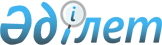 О внесении изменений в решение Павлодарского областного маслихата от 11 декабря 2020 года № 534/44 "Об областном бюджете на 2021 - 2023 годы"Решение Павлодарского областного маслихата от 25 августа 2021 года № 64/6. Зарегистрировано в Министерстве юстиции Республики Казахстан 2 сентября 2021 года № 24200
      Павлодарский областной маслихат РЕШИЛ:
      1. Внести в решение  Павлодарского областного маслихата "Об областном бюджете на 2021 - 2023 годы" от 11 декабря 2020 года № 534/44 (зарегистрированное в Реестре государственной регистрации нормативных правовых актов под № 7101) следующие изменения:
      1) пункт 1 указанного решения изложить в новой редакции:
      "1. Утвердить областной бюджет на 2021 - 2023 годы согласно приложениям 1, 2 и 3 соответственно, в том числе на 2021 год в следующих объемах:
      1) доходы – 337157825 тысяч тенге, в том числе:
      налоговые поступления – 46926497 тысяч тенге; 
      неналоговые поступления – 3318461 тысяча тенге;
      поступления от продажи основного капитала – 97 тысяч тенге;
      поступления трансфертов – 286912770 тысяч тенге;
      2) затраты – 342168142 тысячи тенге; 
      3) чистое бюджетное кредитование – 3921824 тысячи тенге, в том числе:
      бюджетные кредиты – 11657435 тысяч тенге;
      погашение бюджетных кредитов – 7735611 тысяч тенге;
      4) сальдо по операциям с финансовыми активами – 1417257 тысяч тенге, в том числе:
      приобретение финансовых активов – 1420257 тысяч тенге;
      поступления от продажи финансовых активов государства – 3000 тысячи тенге;
      5) дефицит (профицит) бюджета – -10349398 тысяч тенге;
      6) финансирование дефицита (использование профицита) бюджета – 10349398 тысяч тенге.";
      2) пункт 2 указанного решения изложить в новой редакции:
      "2. Установить на 2021 год распределение общей суммы поступлений от налогов в районные (городов областного значения) бюджеты в следующих размерах: 
      1) по корпоративному подоходному налогу:
      Аққулы, Актогайскому, Баянаульскому, Иртышскому, Майскому, Павлодарскому, Тереңкөл, Успенскому, Щербактинскому районам, городам Аксу, Павлодар, Экибастуз – 100 процентов, Железинскому району – 9,9 процентов;
      2) по индивидуальному подоходному налогу с доходов, не облагаемых у источника выплаты:
      Аққулы, Актогайскому, Баянаульскому, Железинскому, Иртышскому, Майскому, Павлодарскому, Тереңкөл, Успенскому, Щербактинскому районам, городам Аксу, Павлодар, Экибастуз – 100 процентов;
      3) по индивидуальному подоходному налогу с доходов, облагаемых у источника выплаты и с доходов иностранных граждан, не облагаемых у источника выплаты:
      Аққулы, Актогайскому, Баянаульскому, Железинскому, Иртышскому, Майскому, Павлодарскому, Тереңкөл, Успенскому, Щербактинскому районам – 100 процентов, городам Аксу – 73,5 процента, Павлодару – 50 процентов, Экибастузу – 48 процентов;
      4) по социальному налогу:
      Аққулы, Актогайскому, Баянаульскому, Железинскому, Иртышскому, Майскому, Павлодарскому, Тереңкөл, Успенскому, Щербактинскому районам – 100 процентов, городам Аксу – 73,5 процента, Павлодару – 50 процентов, Экибастузу – 48 процентов.";
      3) пункт 3 указанного решения изложить в новой редакции:
      "3. Установить на 2021 год распределение общей суммы поступлений от налогов в областной бюджет из районного (городов областного значения) бюджетов в следующих размерах:
      1) по корпоративному подоходному налогу из Железинского районного бюджета – 90,1 процентов;
      2) по индивидуальному подоходному налогу с доходов, облагаемых у источника выплаты и с доходов иностранных граждан, не облагаемых у источника выплаты:
      из городов Аксу – 26,5 процентов, Павлодара – 50 процентов, Экибастуза – 52 процента;
      3) по социальному налогу:
      из городов Аксу – 26,5 процентов, Павлодара – 50 процентов, Экибастуза – 52 процента.";
      4) пункт 7 указанного решения изложить в новой редакции:
      "7. Учесть, что в областном бюджете на 2021 год предусмотрены целевые текущие трансферты районным (городов областного значения) бюджетам в следующих размерах:
      347932 тысячи тенге – на реализацию мероприятий, направленных на развитие рынка труда в рамках Государственной программы развития продуктивной занятости и массового предпринимательства на 2017 - 2021 годы "Еңбек";
      86262 тысячи тенге – на оказание специальных социальных услуг детям-инвалидам;
      2466284 тысячи тенге – на финансирование приоритетных проектов транспортной инфраструктуры;
      1356722 тысячи тенге – на проведение капитального, среднего и текущего ремонтов автомобильных дорог районного значения и улиц населенных пунктов;
      1484112 тысяч тенге – на проведение мероприятий в сфере коммунального хозяйства;
      149044 тысячи тенге – на реализацию мероприятий по социальной и инженерной инфраструктуре в сельских населенных пунктах в рамках проекта "Ауыл-Ел бесігі";
      249324 тысячи тенге – на компенсацию потерь в связи со снижением налоговой нагрузки для субъектов малого и среднего бизнеса;
      380310 тысяч тенге – на социальную поддержку инвалидов;
      65319 тысяч тенге – на расходы капитального характера в сфере культуры.";
      5) пункт 8 указанного решения изложить в новой редакции:
      "8. Учесть, что в областном бюджете на 2021 год предусмотрены целевые трансферты на развитие районным (городов областного значения) бюджетам в следующих размерах:
      219574 тысячи тенге – на развитие коммунального хозяйства;
      399352 тысячи тенге – на развитие или обустройство инженерно-коммуникационной инфраструктуры;
      3740313 тысяч тенге – на строительство или реконструкцию жилья коммунального жилищного фонда;
      2463671 тысяча тенге – на развитие системы водоснабжения в сельских населенных пунктах;
      2224713 тысяч тенге – на развитие системы водоснабжения и водоотведения;
      2592175 тысяч тенге – на развитие теплоэнергетической системы;
      646819 тысяч тенге – на развитие инженерной инфраструктуры в рамках Государственной программы развития регионов до 2025 года;
      51813 тысяч тенге – на развитие социальной и инженерной инфраструктуры в сельских населенных пунктах в рамках проекта "Ауыл-Ел бесігі";
      428194 тысячи тенге – на реализацию бюджетных инвестиционных проектов в моногородах;
      307483 тысячи тенге – на развитие индустриальной инфраструктуры в рамках Государственной программы поддержки и развития бизнеса "Дорожная карта бизнеса-2025";
      30000 тысяч тенге – на развитие объектов спорта;
      139073 тысячи тенге – на развитие объектов культуры.";
      6) пункт 9 указанного решения изложить в новой редакции:
      "9. Установить на 2021 год объемы целевых текущих трансфертов из вышестоящего бюджета, передаваемых по областным программам районным (городов областного значения) бюджетам, в следующих размерах:
      554138 тысяч тенге – на повышение заработной платы работников государственных организаций: медико-социальных учреждений стационарного и полустационарного типов, организаций надомного обслуживания, временного пребывания, центров занятости населения;
      440777 тысяч тенге – на установление доплат к должностному окладу за особые условия труда в организациях культуры и архивных учреждениях управленческому и основному персоналу государственных организаций культуры и архивных учреждений;
      2067060 тысяч тенге – на выплату государственной адресной социальной помощи;
      234392 тысячи тенге – на размещение государственного социального заказа в неправительственных организациях;
      1219805 тысяч тенге – на обеспечение прав и улучшение качества жизни инвалидов;
      32933 тысячи тенге – на субсидирование затрат работодателя на создание специальных рабочих мест для трудоустройства инвалидов;
      3589797 тысяч тенге – на реализацию мероприятий, направленных на развитие рынка труда в рамках Государственной программы развития продуктивной занятости и массового предпринимательства на 2017 - 2021 годы "Еңбек";
      2920050 тысяч тенге – на финансирование приоритетных проектов транспортной инфраструктуры;
      2671010 тысяч тенге – на приобретение жилья коммунального жилищного фонда для социально уязвимых слоев населения и (или) малообеспеченных многодетных семей;
      2708849 тысяч тенге – на реализацию мероприятий по социальной и инженерной инфраструктуре в сельских населенных пунктах в рамках проекта "Ауыл-Ел бесігі".";
      7) пункт 14  указанного решения изложить в новой редакции:
      "14. Утвердить на 2021 год резерв местного исполнительного органа области в сумме 296562 тысячи тенге.";
      8) приложения 1, 2, 3 указанного решения изложить в новой редакции согласно приложениям 1, 2, 3 к настоящему решению.
      2. Настоящее решение вводится в действие с 1 января 2021 года. Областной бюджет на 2021 год (с изменениями) Областной бюджет на 2022 год (с изменениями) Областной бюджет на 2023 год (с изменениями)
					© 2012. РГП на ПХВ «Институт законодательства и правовой информации Республики Казахстан» Министерства юстиции Республики Казахстан
				
      Секретарь Павлодарского областного маслихата 

Е. Айткенов
Приложение 1
к решению Павлодарского
областного маслихата от
25 августа 2021 года
№ 64/6Приложение 1
к решению Павлодарского
областного маслихата
от 11 декабря 2020 года
№ 534/44
Категория

 
Категория

 
Категория

 
Категория

 
Класс
Класс
Наименование
Сумма
Подкласс
Подкласс
(тысяч тенге)
1
2
3
4
5
1. Доходы
337 157 825
1
Налоговые поступления
46 926 497
01
Подоходный налог
16 673 936
1
Корпоративный подоходный налог
868 412
2
Индивидуальный подоходный налог
15 805 524
03
Социальный налог
12 458 796
1
Социальный налог
12 458 796
05
Внутренние налоги на товары, работы и услуги
17 793 765
3
Поступления за использование природных и других ресурсов
17 773 765
4
Сборы за ведение предпринимательской и профессиональной деятельности
20 000
2
Неналоговые поступления
3 318 461
01
Доходы от государственной собственности
1 815 460
1
Поступления части чистого дохода государственных предприятий
133 954
4
Доходы на доли участия в юридических лицах, находящиеся в государственной собственности
2 899
5
Доходы от аренды имущества, находящегося в государственной собственности
52 757
7
Вознаграждения по кредитам, выданным из государственного бюджета
1 625 850
02
Поступления от реализации товаров (работ, услуг) государственными учреждениями, финансируемыми из государственного бюджета
300
1
Поступления от реализации товаров (работ, услуг) государственными учреждениями, финансируемыми из государственного бюджета
300
03
Поступления денег от проведения государственных закупок, организуемых государственными учреждениями, финансируемыми из государственного бюджета
34
1
Поступления денег от проведения государственных закупок, организуемых государственными учреждениями, финансируемыми из государственного бюджета
34
04
Штрафы, пени, санкции, взыскания, налагаемые государственными учреждениями, финансируемыми из государственного бюджета, а также содержащимися и финансируемыми из бюджета (сметы расходов) Национального Банка Республики Казахстан
950 135
1
Штрафы, пени, санкции, взыскания, налагаемые государственными учреждениями, финансируемыми из государственного бюджета, а также содержащимися и финансируемыми из бюджета (сметы расходов) Национального Банка Республики Казахстан, за исключением поступлений от организаций нефтяного сектора и в Фонд компенсации потерпевшим
950 135
1
2
3
4
5
06
Прочие неналоговые поступления
552 532
1
Прочие неналоговые поступления
552 532
3
Поступления от продажи основного капитала
97
01
Продажа государственного имущества, закрепленного за государственными учреждениями
97
1
Продажа государственного имущества, закрепленного за государственными учреждениями
97
4
Поступления трансфертов 
286 912 770
01
Трансферты из нижестоящих органов государственного управления
120 303 403
2
Трансферты из районных (городов областного значения) бюджетов
120 303 403
02
Трансферты из вышестоящих органов государственного управления
166 609 367
1
Трансферты из республиканского бюджета
166 609 367
Функциональная группа
Функциональная группа
Функциональная группа
Функциональная группа
Функциональная группа
Функциональная группа
Функциональная подгруппа Наименование
Функциональная подгруппа Наименование
Функциональная подгруппа Наименование
Функциональная подгруппа Наименование
Функциональная подгруппа Наименование
Сумма
(тысяч тенге)
 
  Администратор бюджетных программ
  Администратор бюджетных программ
  Администратор бюджетных программ
  Администратор бюджетных программ
  Администратор бюджетных программ
  Администратор бюджетных программ
Сумма
(тысяч тенге)
 
Программа
Сумма
(тысяч тенге)
 
1
2
3
4
5
5
6
2. Затраты
2. Затраты
342 168 142
01
Государственные услуги общего характера
Государственные услуги общего характера
3 810 494
1
Представительные, исполнительные и другие органы, выполняющие общие функции государственного управления
Представительные, исполнительные и другие органы, выполняющие общие функции государственного управления
2 742 361
110
Аппарат маслихата области
Аппарат маслихата области
72 073
001
Услуги по обеспечению деятельности маслихата области
Услуги по обеспечению деятельности маслихата области
72 073
120
Аппарат акима области
Аппарат акима области
2 199 878
001
Услуги по обеспечению деятельности акима области
Услуги по обеспечению деятельности акима области
1 890 417
004
Капитальные расходы государственного органа
Капитальные расходы государственного органа
24 313
007
Капитальные расходы подведомственных государственных учреждений и организаций
Капитальные расходы подведомственных государственных учреждений и организаций
2 337
009
Обеспечение и проведение выборов акимов городов районного значения, сел, поселков, сельских округов
Обеспечение и проведение выборов акимов городов районного значения, сел, поселков, сельских округов
282 811
282
Ревизионная комиссия области
Ревизионная комиссия области
246 095
001
Услуги по обеспечению деятельности ревизионной комиссии области
Услуги по обеспечению деятельности ревизионной комиссии области
240 389
003
Капитальные расходы государственного органа
Капитальные расходы государственного органа
5 706
747
Управление информации и общественного развития области
Управление информации и общественного развития области
224 315
075
Обеспечение деятельности Ассамблеи народа Казахстана области
Обеспечение деятельности Ассамблеи народа Казахстана области
224 315
2
Финансовая деятельность
Финансовая деятельность
388 200
257
Управление финансов области
Управление финансов области
281 349
001
Услуги по реализации государственной политики в области исполнения местного бюджета и управления коммунальной собственностью 
Услуги по реализации государственной политики в области исполнения местного бюджета и управления коммунальной собственностью 
262 515
009
Приватизация, управление коммунальным имуществом, постприватизационная деятельность и регулирование споров, связанных с этим
Приватизация, управление коммунальным имуществом, постприватизационная деятельность и регулирование споров, связанных с этим
18 834
718
Управление государственных закупок области
Управление государственных закупок области
106 851
001
Услуги по реализации государственной политики в области государственных закупок на местном уровне
Услуги по реализации государственной политики в области государственных закупок на местном уровне
106 851
5
Планирование и статистическая деятельность
Планирование и статистическая деятельность
374 402
258
Управление экономики и бюджетного планирования области
Управление экономики и бюджетного планирования области
374 402
001
Услуги по реализации государственной политики в области формирования и развития экономической политики, системы государственного планирования
Услуги по реализации государственной политики в области формирования и развития экономической политики, системы государственного планирования
362 812
005
Капитальные расходы государственного органа
Капитальные расходы государственного органа
9 840
061
Экспертиза и оценка документации по вопросам бюджетных инвестиций и государственно-частного партнерства, в том числе концессии
Экспертиза и оценка документации по вопросам бюджетных инвестиций и государственно-частного партнерства, в том числе концессии
1 750
9
Прочие государственные услуги общего характера
Прочие государственные услуги общего характера
305 531
269
Управление по делам религий области
Управление по делам религий области
109 418
001
Услуги по реализации государственной политики в сфере религиозной деятельности на местном уровне
Услуги по реализации государственной политики в сфере религиозной деятельности на местном уровне
57 574
005
Изучение и анализ религиозной ситуации в регионе
Изучение и анализ религиозной ситуации в регионе
51 844
700
Управление недропользования, окружающей среды и водных ресурсов области
Управление недропользования, окружающей среды и водных ресурсов области
196 113
001
Услуги по реализации государственной политики в сфере недропользования, окружающей среды и водных ресурсов на местном уровне
Услуги по реализации государственной политики в сфере недропользования, окружающей среды и водных ресурсов на местном уровне
196 113
02
Оборона
Оборона
850 953
1
Военные нужды
Военные нужды
77 796
736
Управление по мобилизационной подготовке и гражданской защите области
Управление по мобилизационной подготовке и гражданской защите области
77 796
003
Мероприятия в рамках исполнения всеобщей воинской обязанности
Мероприятия в рамках исполнения всеобщей воинской обязанности
68 816
007
Подготовка территориальной обороны и территориальная оборона областного масштаба
Подготовка территориальной обороны и территориальная оборона областного масштаба
8 980
2
Организация работы по чрезвычайным ситуациям
Организация работы по чрезвычайным ситуациям
773 157
271
Управление строительства области
Управление строительства области
15 580
002
Развитие объектов мобилизационной подготовки и чрезвычайных ситуаций
Развитие объектов мобилизационной подготовки и чрезвычайных ситуаций
15 580
287
Территориальный орган, уполномоченных органов в области чрезвычайных ситуаций природного и техногенного характера, гражданской обороны, финансируемый из областного бюджета
Территориальный орган, уполномоченных органов в области чрезвычайных ситуаций природного и техногенного характера, гражданской обороны, финансируемый из областного бюджета
576 340
002
Капитальные расходы территориального органа и подведомственных государственных учреждений
Капитальные расходы территориального органа и подведомственных государственных учреждений
539 500
004
Предупреждение и ликвидация чрезвычайных ситуаций областного масштаба
Предупреждение и ликвидация чрезвычайных ситуаций областного масштаба
36 840
736
Управление по мобилизационной подготовке и гражданской защите области
Управление по мобилизационной подготовке и гражданской защите области
181 237
001
Услуги по реализации государственной политики на местном уровне в области мобилизационной подготовки и гражданской защиты
Услуги по реализации государственной политики на местном уровне в области мобилизационной подготовки и гражданской защиты
63 179
005
Мобилизационная подготовка и мобилизация областного масштаба
Мобилизационная подготовка и мобилизация областного масштаба
84 603
009
Капитальные расходы государственного органа
Капитальные расходы государственного органа
4 052
014
Предупреждение и ликвидация чрезвычайных ситуаций областного масштаба
Предупреждение и ликвидация чрезвычайных ситуаций областного масштаба
4 500
032
Капитальные расходы подведомственных государственных учреждений и организаций
Капитальные расходы подведомственных государственных учреждений и организаций
24 903
03
Общественный порядок, безопасность, правовая, судебная, уголовно-исполнительная деятельность
Общественный порядок, безопасность, правовая, судебная, уголовно-исполнительная деятельность
8 912 908
1
Правоохранительная деятельность
Правоохранительная деятельность
8 912 908
252
Исполнительный орган внутренних дел, финансируемый из областного бюджета
Исполнительный орган внутренних дел, финансируемый из областного бюджета
8 912 908
001
Услуги по реализации государственной политики в области обеспечения охраны общественного порядка и безопасности на территории области
Услуги по реализации государственной политики в области обеспечения охраны общественного порядка и безопасности на территории области
7 556 317
003
Поощрение граждан, участвующих в охране общественного порядка
Поощрение граждан, участвующих в охране общественного порядка
6 900
006
Капитальные расходы государственного органа
Капитальные расходы государственного органа
1 349 691
04
Образование
Образование
141 870 522
1
Дошкольное воспитание и обучение
Дошкольное воспитание и обучение
19 248 334
261
Управление образования области
Управление образования области
18 478 192
081
Дошкольное воспитание и обучение
Дошкольное воспитание и обучение
2 077 420
200
Обеспечение деятельности организаций дошкольного воспитания и обучения и организация в них медицинского обслуживания
Обеспечение деятельности организаций дошкольного воспитания и обучения и организация в них медицинского обслуживания
93 754
202
Реализация государственного образовательного заказа в дошкольных организациях образования
Реализация государственного образовательного заказа в дошкольных организациях образования
16 307 018
271
Управление строительства области
Управление строительства области
770 142
037
Строительство и реконструкция объектов дошкольного воспитания и обучения
Строительство и реконструкция объектов дошкольного воспитания и обучения
770 142
2
Начальное, основное среднее и общее среднее образование
Начальное, основное среднее и общее среднее образование
92 977 135
261
Управление образования области
Управление образования области
86 054 202
003
Общеобразовательное обучение по специальным образовательным учебным программам
Общеобразовательное обучение по специальным образовательным учебным программам
2 084 673
006
Общеобразовательное обучение одаренных детей в специализированных организациях образования
Общеобразовательное обучение одаренных детей в специализированных организациях образования
4 991 159
055
Дополнительное образование для детей и юношества
Дополнительное образование для детей и юношества
3 962 053
082
Общеобразовательное обучение в государственных организациях начального, основного и общего среднего образования
Общеобразовательное обучение в государственных организациях начального, основного и общего среднего образования
50 884 770
083
Организация бесплатного подвоза учащихся до ближайшей школы и обратно в сельской местности
Организация бесплатного подвоза учащихся до ближайшей школы и обратно в сельской местности
203 860
203
Реализация подушевого финансирования в государственных организациях среднего образования
Реализация подушевого финансирования в государственных организациях среднего образования
23 927 687
271
Управление строительства области
Управление строительства области
2 021 031
069
Строительство и реконструкция объектов дополнительного образования
Строительство и реконструкция объектов дополнительного образования
19 363
086
Строительство и реконструкция объектов начального, основного среднего и общего среднего образования
Строительство и реконструкция объектов начального, основного среднего и общего среднего образования
2 001 668
746
Управление по развитию туризма и спорта области
Управление по развитию туризма и спорта области
4 901 902
006
Дополнительное образование для детей и юношества по спорту
Дополнительное образование для детей и юношества по спорту
4 131 141
007
Общеобразовательное обучение одаренных в спорте детей в специализированных организациях образования
Общеобразовательное обучение одаренных в спорте детей в специализированных организациях образования
770 761
4
Техническое и профессиональное, послесреднее образование
Техническое и профессиональное, послесреднее образование
11 891 223
253
Управление здравоохранения области
Управление здравоохранения области
499 643
043
Подготовка специалистов в организациях технического и профессионального, послесреднего образования
Подготовка специалистов в организациях технического и профессионального, послесреднего образования
499 643
261
Управление образования области
Управление образования области
9 402 338
024
Подготовка специалистов в организациях технического и профессионального образования
Подготовка специалистов в организациях технического и профессионального образования
9 317 038
025
Подготовка специалистов в организациях послесреднего образования
Подготовка специалистов в организациях послесреднего образования
85 300
271
Управление строительства области
Управление строительства области
1 989 242
099
Строительство и реконструкция объектов технического, профессионального и послесреднего образования
Строительство и реконструкция объектов технического, профессионального и послесреднего образования
1 989 242
5
Переподготовка и повышение квалификации специалистов
Переподготовка и повышение квалификации специалистов
2 607 597
120
Аппарат акима области
Аппарат акима области
1 986
019
Обучение участников избирательного процесса
Обучение участников избирательного процесса
1 986
253
Управление здравоохранения области
Управление здравоохранения области
210 147
003
Повышение квалификации и переподготовка кадров
Повышение квалификации и переподготовка кадров
210 147
261
Управление образования области
Управление образования области
2 395 464
052
Повышение квалификации, подготовка и переподготовка кадров в рамках Государственной программы развития продуктивной занятости и массового предпринимательства на 2017 – 2021 годы "Еңбек"
Повышение квалификации, подготовка и переподготовка кадров в рамках Государственной программы развития продуктивной занятости и массового предпринимательства на 2017 – 2021 годы "Еңбек"
2 395 464
6
Высшее и послевузовское образование
Высшее и послевузовское образование
395 807
253
Управление здравоохранения области
Управление здравоохранения области
303 100
057
Подготовка специалистов с высшим, послевузовским образованием и оказание социальной поддержки обучающимся
Подготовка специалистов с высшим, послевузовским образованием и оказание социальной поддержки обучающимся
303 100
261
Управление образования области
Управление образования области
92 707
057
Подготовка специалистов с высшим, послевузовским образованием и оказание социальной поддержки обучающимся
Подготовка специалистов с высшим, послевузовским образованием и оказание социальной поддержки обучающимся
92 707
9
Прочие услуги в области образования
Прочие услуги в области образования
14 750 426
261
Управление образования области
Управление образования области
14 750 426
001
Услуги по реализации государственной политики на местном уровне в области образования 
Услуги по реализации государственной политики на местном уровне в области образования 
944 443
004
Информатизация системы образования в государственных организациях образования 
Информатизация системы образования в государственных организациях образования 
61 556
005
Приобретение и доставка учебников, учебно-методических комплексов государственных организациях образования
Приобретение и доставка учебников, учебно-методических комплексов государственных организациях образования
1 195 610
007
Проведение школьных олимпиад, внешкольных мероприятий и конкурсов областного, районного (городского) масштабов
Проведение школьных олимпиад, внешкольных мероприятий и конкурсов областного, районного (городского) масштабов
258 382
011
Обследование психического здоровья детей и подростков и оказание психолого-медико-педагогической консультативной помощи населению
Обследование психического здоровья детей и подростков и оказание психолого-медико-педагогической консультативной помощи населению
363 661
019
Присуждение грантов государственным учреждениям образования за высокие показатели работы
Присуждение грантов государственным учреждениям образования за высокие показатели работы
34 000
029
Методическое и финансовое сопровождение системы образования
Методическое и финансовое сопровождение системы образования
1 162 337
067
Капитальные расходы подведомственных государственных учреждений и организаций
Капитальные расходы подведомственных государственных учреждений и организаций
10 259 438
080
Реализация инициативы Фонда Нурсултана Назарбаева на выявление и поддержку талантов "EL UMITI"
Реализация инициативы Фонда Нурсултана Назарбаева на выявление и поддержку талантов "EL UMITI"
77 000
086
Выплата единовременных денежных средств казахстанским гражданам, усыновившим (удочерившим) ребенка (детей)-сироту и ребенка (детей), оставшегося без попечения родителей 
Выплата единовременных денежных средств казахстанским гражданам, усыновившим (удочерившим) ребенка (детей)-сироту и ребенка (детей), оставшегося без попечения родителей 
7 633
087
Ежемесячные выплаты денежных средств опекунам (попечителям) на содержание ребенка-сироты (детей-сирот), и ребенка (детей), оставшегося без попечения родителей
Ежемесячные выплаты денежных средств опекунам (попечителям) на содержание ребенка-сироты (детей-сирот), и ребенка (детей), оставшегося без попечения родителей
386 366
05
Здравоохранение
Здравоохранение
10 355 019
2
Охрана здоровья населения
Охрана здоровья населения
5 027 645
253
Управление здравоохранения области
Управление здравоохранения области
3 088 162
006
Услуги по охране материнства и детства
Услуги по охране материнства и детства
226 027
007
Пропаганда здорового образа жизни
Пропаганда здорового образа жизни
23 917
041
Дополнительное обеспечение гарантированного объема бесплатной медицинской помощи по решению местных представительных органов областей
Дополнительное обеспечение гарантированного объема бесплатной медицинской помощи по решению местных представительных органов областей
1 310 935
042
Проведение медицинской организацией мероприятий, снижающих половое влечение, осуществляемые на основании решения суда
Проведение медицинской организацией мероприятий, снижающих половое влечение, осуществляемые на основании решения суда
747
050
Возмещение лизинговых платежей по санитарному транспорту, медицинским изделиям, требующие сервисного обслуживания, приобретенных на условиях финансового лизинга
Возмещение лизинговых платежей по санитарному транспорту, медицинским изделиям, требующие сервисного обслуживания, приобретенных на условиях финансового лизинга
1 526 536
271
Управление строительства области
Управление строительства области
1 939 483
038
Строительство и реконструкция объектов здравоохранения 
Строительство и реконструкция объектов здравоохранения 
1 939 483
3
Специализированная медицинская помощь
Специализированная медицинская помощь
1 476 529
253
Управление здравоохранения области
Управление здравоохранения области
1 476 529
027
Централизованный закуп и хранение вакцин и других медицинских иммунобиологических препаратов для проведения иммунопрофилактики населения
Централизованный закуп и хранение вакцин и других медицинских иммунобиологических препаратов для проведения иммунопрофилактики населения
1 476 529
5
Другие виды медицинской помощи
Другие виды медицинской помощи
102 910
253
Управление здравоохранения области
Управление здравоохранения области
102 910
029
Областные базы специального медицинского снабжения
Областные базы специального медицинского снабжения
102 910
9
Прочие услуги в области здравоохранения
Прочие услуги в области здравоохранения
3 747 935
253
Управление здравоохранения области
Управление здравоохранения области
3 747 935
001
Услуги по реализации государственной политики на местном уровне в области здравоохранения
Услуги по реализации государственной политики на местном уровне в области здравоохранения
283 159
008
Реализация мероприятий по профилактике и борьбе со СПИД в Республике Казахстан
Реализация мероприятий по профилактике и борьбе со СПИД в Республике Казахстан
208 320
016
Обеспечение граждан бесплатным или льготным проездом за пределы населенного пункта на лечение
Обеспечение граждан бесплатным или льготным проездом за пределы населенного пункта на лечение
8 845
018
Информационно-аналитические услуги в области здравоохранения
Информационно-аналитические услуги в области здравоохранения
27 546
033
Капитальные расходы медицинских организаций здравоохранения
Капитальные расходы медицинских организаций здравоохранения
2 314 565
052
Капитальные расходы, направленные на предупреждение распространения коронавирусной инфекции COVID-19
Капитальные расходы, направленные на предупреждение распространения коронавирусной инфекции COVID-19
905 500
06
Социальная помощь и социальное обеспечение
Социальная помощь и социальное обеспечение
14 776 047
1
Социальное обеспечение
Социальное обеспечение
5 398 521
256
Управление координации занятости и социальных программ области
Управление координации занятости и социальных программ области
4 056 094
002
Предоставление специальных социальных услуг для престарелых и инвалидов в медико-социальных учреждениях (организациях) общего типа, в центрах оказания специальных социальных услуг, в центрах социального обслуживания
Предоставление специальных социальных услуг для престарелых и инвалидов в медико-социальных учреждениях (организациях) общего типа, в центрах оказания специальных социальных услуг, в центрах социального обслуживания
1 049 994
012
Предоставление специальных социальных услуг для детей-инвалидов в государственных медико-социальных учреждениях (организациях) для детей с нарушениями функций опорно-двигательного аппарата, в центрах оказания специальных социальных услуг, в центрах социального обслуживания
Предоставление специальных социальных услуг для детей-инвалидов в государственных медико-социальных учреждениях (организациях) для детей с нарушениями функций опорно-двигательного аппарата, в центрах оказания специальных социальных услуг, в центрах социального обслуживания
343 154
013
Предоставление специальных социальных услуг для инвалидов с психоневрологическими заболеваниями, в психоневрологических медико-социальных учреждениях (организациях), в центрах оказания специальных социальных услуг, в центрах социального обслуживания
Предоставление специальных социальных услуг для инвалидов с психоневрологическими заболеваниями, в психоневрологических медико-социальных учреждениях (организациях), в центрах оказания специальных социальных услуг, в центрах социального обслуживания
2 068 466
014
Предоставление специальных социальных услуг для престарелых, инвалидов, в том числе детей-инвалидов, в реабилитационных центрах
Предоставление специальных социальных услуг для престарелых, инвалидов, в том числе детей-инвалидов, в реабилитационных центрах
280 131
015
Предоставление специальных социальных услуг для детей-инвалидов с психоневрологическими патологиями в детских психоневрологических медико-социальных учреждениях (организациях), в центрах оказания специальных социальных услуг, в центрах социального обслуживания
Предоставление специальных социальных услуг для детей-инвалидов с психоневрологическими патологиями в детских психоневрологических медико-социальных учреждениях (организациях), в центрах оказания специальных социальных услуг, в центрах социального обслуживания
314 349
261
Управление образования области
Управление образования области
1 293 975
015
Социальное обеспечение сирот, детей, оставшихся без попечения родителей
Социальное обеспечение сирот, детей, оставшихся без попечения родителей
1 128 894
092
Содержание ребенка (детей), переданного патронатным воспитателям
Содержание ребенка (детей), переданного патронатным воспитателям
165 081
271
Управление строительства области
Управление строительства области
48 452
039
Строительство и реконструкция объектов социального обеспечения
Строительство и реконструкция объектов социального обеспечения
48 452
2
Социальная помощь
Социальная помощь
262 648
256
Управление координации занятости и социальных программ области
Управление координации занятости и социальных программ области
262 648
003
Социальная поддержка инвалидов
Социальная поддержка инвалидов
262 648
9
Прочие услуги в области социальной помощи и социального обеспечения
Прочие услуги в области социальной помощи и социального обеспечения
9 114 878
256
Управление координации занятости и социальных программ области
Управление координации занятости и социальных программ области
8 985 201
001
Услуги по реализации государственной политики на местном уровне в области обеспечения занятости и реализации социальных программ для населения
Услуги по реализации государственной политики на местном уровне в области обеспечения занятости и реализации социальных программ для населения
235 944
007
Капитальные расходы государственного органа 
Капитальные расходы государственного органа 
45
011
Оплата услуг по зачислению, выплате и доставке пособий и других социальных выплат
Оплата услуг по зачислению, выплате и доставке пособий и других социальных выплат
420
044
Реализация миграционных мероприятий на местном уровне
Реализация миграционных мероприятий на местном уровне
12 094
046
Обеспечение прав и улучшение качества жизни инвалидов в Республике Казахстан
Обеспечение прав и улучшение качества жизни инвалидов в Республике Казахстан
1 592
053
Услуги по замене и настройке речевых процессоров к кохлеарным имплантам
Услуги по замене и настройке речевых процессоров к кохлеарным имплантам
50 050
067
Капитальные расходы подведомственных государственных учреждений и организаций
Капитальные расходы подведомственных государственных учреждений и организаций
172 427
113
Целевые текущие трансферты нижестоящим бюджетам
Целевые текущие трансферты нижестоящим бюджетам
8 512 629
297
Управление труда области
Управление труда области
129 677
001
Услуги по реализации государственной политики в области регулирования трудовых отношений на местном уровне
Услуги по реализации государственной политики в области регулирования трудовых отношений на местном уровне
129 677
07
Жилищно-коммунальное хозяйство
Жилищно-коммунальное хозяйство
19 831 064
2
Коммунальное хозяйство
Коммунальное хозяйство
19 228 754
271
Управление строительства области
Управление строительства области
56 062
030
Развитие коммунального хозяйства
Развитие коммунального хозяйства
56 062
279
Управление энергетики и жилищно-коммунального хозяйства области
Управление энергетики и жилищно-коммунального хозяйства области
19 172 692
001
Услуги по реализации государственной политики на местном уровне в области энергетики и жилищно-коммунального хозяйства
Услуги по реализации государственной политики на местном уровне в области энергетики и жилищно-коммунального хозяйства
322 134
032
Субсидирование стоимости услуг по подаче питьевой воды из особо важных групповых и локальных систем водоснабжения, являющихся безальтернативными источниками питьевого водоснабжения
Субсидирование стоимости услуг по подаче питьевой воды из особо важных групповых и локальных систем водоснабжения, являющихся безальтернативными источниками питьевого водоснабжения
272 571
113
Целевые текущие трансферты нижестоящим бюджетам
Целевые текущие трансферты нижестоящим бюджетам
1 484 112
114
Целевые трансферты на развитие нижестоящим бюджетам
Целевые трансферты на развитие нижестоящим бюджетам
17 093 875
3
Благоустройство населенных пунктов
Благоустройство населенных пунктов
602 310
700
Управление недропользования, окружающей среды и водных ресурсов области
Управление недропользования, окружающей среды и водных ресурсов области
602 310
041
Проведение профилактической дезинсекции и дератизации
Проведение профилактической дезинсекции и дератизации
602 310
08
Культура, спорт, туризм и информационное пространство
Культура, спорт, туризм и информационное пространство
9 254 586
1
Деятельность в области культуры
Деятельность в области культуры
1 814 008
271
Управление строительства области
Управление строительства области
13 501
016
Развитие объектов культуры
Развитие объектов культуры
13 501
748
Управление культуры, развития языков и архивного дела области
Управление культуры, развития языков и архивного дела области
1 800 507
005
Поддержка культурно-досуговой работы
Поддержка культурно-досуговой работы
370 947
007
Обеспечение сохранности историко-культурного наследия и доступа к ним
Обеспечение сохранности историко-культурного наследия и доступа к ним
526 004
008
Поддержка театрального и музыкального искусства
Поддержка театрального и музыкального искусства
903 556
2
Спорт
Спорт
4 408 008
271
Управление строительства области
Управление строительства области
48 177
017
Развитие объектов спорта
Развитие объектов спорта
48 177
746
Управление по развитию туризма и спорта области
Управление по развитию туризма и спорта области
4 359 831
001
Услуги по реализации государственной политики на местном уровне в сфере развития туризма и спорта
Услуги по реализации государственной политики на местном уровне в сфере развития туризма и спорта
131 152
002
Проведение спортивных соревнований на областном уровне
Проведение спортивных соревнований на областном уровне
87 278
003
Подготовка и участие членов областных сборных команд по различным видам спорта на республиканских и международных спортивных соревнованиях
Подготовка и участие членов областных сборных команд по различным видам спорта на республиканских и международных спортивных соревнованиях
3 892 257
032
Капитальные расходы подведомственных государственных учреждений и организаций
Капитальные расходы подведомственных государственных учреждений и организаций
176 860
113
Целевые текущие трансферты нижестоящим бюджетам
Целевые текущие трансферты нижестоящим бюджетам
72 284
3
Информационное пространство
Информационное пространство
1 467 501
743
Управление цифровых технологий области
Управление цифровых технологий области
128 196
001
Услуги по реализации государственной политики на местном уровне в области информатизации, оказания государственных услуг и проектного управления области
Услуги по реализации государственной политики на местном уровне в области информатизации, оказания государственных услуг и проектного управления области
120 007
003
Капитальные расходы государственного органа
Капитальные расходы государственного органа
8 189
747
Управление информации и общественного развития области
Управление информации и общественного развития области
788 471
007
Услуги по проведению государственной информационной политики
Услуги по проведению государственной информационной политики
788 471
748
Управление культуры, развития языков и архивного дела области
Управление культуры, развития языков и архивного дела области
550 834
002
Развитие государственного языка и других языков народа Казахстана
Развитие государственного языка и других языков народа Казахстана
50 595
009
Обеспечение функционирования областных библиотек
Обеспечение функционирования областных библиотек
178 810
010
Обеспечение сохранности архивного фонда
Обеспечение сохранности архивного фонда
321 429
4
Туризм
Туризм
42 775
746
Управление по развитию туризма и спорта области
Управление по развитию туризма и спорта области
42 775
008
Регулирование туристской деятельности
Регулирование туристской деятельности
42 775
9
Прочие услуги по организации культуры, спорта, туризма и информационного пространства
Прочие услуги по организации культуры, спорта, туризма и информационного пространства
1 522 294
747
Управление информации и общественного развития области
Управление информации и общественного развития области
515 599
001
Услуги по реализации государственной внутренней, молодежной политики на местном уровне
Услуги по реализации государственной внутренней, молодежной политики на местном уровне
248 361
003
Реализация мероприятий в сфере молодежной политики
Реализация мероприятий в сфере молодежной политики
263 675
032
Капитальные расходы подведомственных государственных учреждений и организаций
Капитальные расходы подведомственных государственных учреждений и организаций
3 563
748
Управление культуры, развития языков и архивного дела области
Управление культуры, развития языков и архивного дела области
1 006 695
001
Услуги по реализации государственной политики на местном уровне в области культуры, развития языков и архивного дела
Услуги по реализации государственной политики на местном уровне в области культуры, развития языков и архивного дела
199 375
003
Капитальные расходы государственного органа
Капитальные расходы государственного органа
9 888
032
Капитальные расходы подведомственных государственных учреждений и организаций
Капитальные расходы подведомственных государственных учреждений и организаций
32 280
113
Целевые текущие трансферты нижестоящим бюджетам
Целевые текущие трансферты нижестоящим бюджетам
765 152
09
Топливно-энергетический комплекс и недропользование
Топливно-энергетический комплекс и недропользование
54 537
1
Топливо и энергетика
Топливо и энергетика
54 537
700
Управление недропользования, окружающей среды и водных ресурсов области
Управление недропользования, окружающей среды и водных ресурсов области
54 537
081
Организация и проведение поисково-разведочных работ на подземные воды для хозяйственно-питьевого водоснабжения населенных пунктов
Организация и проведение поисково-разведочных работ на подземные воды для хозяйственно-питьевого водоснабжения населенных пунктов
54 537
10
Сельское, водное, лесное, рыбное хозяйство, особо охраняемые природные территории, охрана окружающей среды и животного мира, земельные отношения
Сельское, водное, лесное, рыбное хозяйство, особо охраняемые природные территории, охрана окружающей среды и животного мира, земельные отношения
32 704 478
1
Сельское хозяйство
Сельское хозяйство
29 812 735
255
Управление сельского хозяйства области
Управление сельского хозяйства области
28 525 200
001
Услуги по реализации государственной политики на местном уровне в сфере сельского хозяйства
Услуги по реализации государственной политики на местном уровне в сфере сельского хозяйства
257 325
002
Субсидирование развития семеноводства
Субсидирование развития семеноводства
1 336 785
008
Субсидирование стоимости пестицидов, биоагентов (энтомофагов), предназначенных для проведения обработки против вредных и особо опасных вредных организмов с численностью выше экономического порога вредоносности и карантинных объектов
Субсидирование стоимости пестицидов, биоагентов (энтомофагов), предназначенных для проведения обработки против вредных и особо опасных вредных организмов с численностью выше экономического порога вредоносности и карантинных объектов
1 472 422
014
Субсидирование стоимости услуг по доставке воды сельскохозяйственным товаропроизводителям
Субсидирование стоимости услуг по доставке воды сельскохозяйственным товаропроизводителям
282 600
029
Мероприятия по борьбе с вредными организмами сельскохозяйственных культур
Мероприятия по борьбе с вредными организмами сельскохозяйственных культур
5 556
045
Определение сортовых и посевных качеств семенного и посадочного материала
Определение сортовых и посевных качеств семенного и посадочного материала
40 815
047
Субсидирование стоимости удобрений (за исключением органических)
Субсидирование стоимости удобрений (за исключением органических)
1 270 497
050
Возмещение части расходов, понесенных субъектом агропромышленного комплекса, при инвестиционных вложениях
Возмещение части расходов, понесенных субъектом агропромышленного комплекса, при инвестиционных вложениях
10 800 000
051
Субсидирование в рамках гарантирования и страхования займов субъектов агропромышленного комплекса
Субсидирование в рамках гарантирования и страхования займов субъектов агропромышленного комплекса
150 000
053
Субсидирование развития племенного животноводства, повышение продуктивности и качества продукции животноводства
Субсидирование развития племенного животноводства, повышение продуктивности и качества продукции животноводства
7 721 000
055
Субсидирование процентной ставки по кредитным и лизинговым обязательствам в рамках направления по финансовому оздоровлению субъектов агропромышленного комплекса
Субсидирование процентной ставки по кредитным и лизинговым обязательствам в рамках направления по финансовому оздоровлению субъектов агропромышленного комплекса
728
056
Субсидирование ставок вознаграждения при кредитовании, а также лизинге на приобретение сельскохозяйственных животных, техники и технологического оборудования
Субсидирование ставок вознаграждения при кредитовании, а также лизинге на приобретение сельскохозяйственных животных, техники и технологического оборудования
4 385 801
057
Субсидирование затрат перерабатывающих предприятий на закуп сельскохозяйственной продукции для производства продуктов ее глубокой переработки в сфере животноводства
Субсидирование затрат перерабатывающих предприятий на закуп сельскохозяйственной продукции для производства продуктов ее глубокой переработки в сфере животноводства
758 821
060
Частичное гарантирование по микрокредитам в рамках Государственной программы развития продуктивной занятости и массового предпринимательства на 2017 – 2021 годы "Еңбек"
Частичное гарантирование по микрокредитам в рамках Государственной программы развития продуктивной занятости и массового предпринимательства на 2017 – 2021 годы "Еңбек"
42 850
719
Управление ветеринарии области
Управление ветеринарии области
1 287 535
001
Услуги по реализации государственной политики на местном уровне в сфере ветеринарии 
Услуги по реализации государственной политики на местном уровне в сфере ветеринарии 
146 857
008
Организация строительства, реконструкции скотомогильников (биотермических ям) и обеспечение их содержания
Организация строительства, реконструкции скотомогильников (биотермических ям) и обеспечение их содержания
17 376
009
Организация санитарного убоя больных животных
Организация санитарного убоя больных животных
2 034
010
Организация отлова и уничтожения бродячих собак и кошек
Организация отлова и уничтожения бродячих собак и кошек
50 760
011
Возмещение владельцам стоимости обезвреженных (обеззараженных) и переработанных без изъятия животных, продукции и сырья животного происхождения, представляющих опасность для здоровья животных и человека
Возмещение владельцам стоимости обезвреженных (обеззараженных) и переработанных без изъятия животных, продукции и сырья животного происхождения, представляющих опасность для здоровья животных и человека
55 100
013
Проведение мероприятий по идентификации сельскохозяйственных животных
Проведение мероприятий по идентификации сельскохозяйственных животных
18 102
014
Проведение противоэпизоотических мероприятий
Проведение противоэпизоотических мероприятий
868 571
028
Услуги по транспортировке ветеринарных препаратов до пункта временного хранения
Услуги по транспортировке ветеринарных препаратов до пункта временного хранения
1 720
030
Централизованный закуп ветеринарных препаратов по профилактике и диагностике энзоотических болезней животных, услуг по их профилактике и диагностике, организация их хранения и транспортировки (доставки) местным исполнительным органам районов (городов областного значения)
Централизованный закуп ветеринарных препаратов по профилактике и диагностике энзоотических болезней животных, услуг по их профилактике и диагностике, организация их хранения и транспортировки (доставки) местным исполнительным органам районов (городов областного значения)
58 695
040
Централизованный закуп средств индивидуальной защиты работников, приборов, инструментов, техники, оборудования и инвентаря, для материально-технического оснащения государственных ветеринарных организаций
Централизованный закуп средств индивидуальной защиты работников, приборов, инструментов, техники, оборудования и инвентаря, для материально-технического оснащения государственных ветеринарных организаций
68 320
2
Водное хозяйство
Водное хозяйство
18 300
700
Управление недропользования, окружающей среды и водных ресурсов области
Управление недропользования, окружающей среды и водных ресурсов области
18 300
005
Установление водоохранных зон и полос водных объектов
Установление водоохранных зон и полос водных объектов
18 300
3
Лесное хозяйство
Лесное хозяйство
487 164
700
Управление недропользования, окружающей среды и водных ресурсов области
Управление недропользования, окружающей среды и водных ресурсов области
487 164
008
Охрана, защита, воспроизводство лесов и лесоразведение
Охрана, защита, воспроизводство лесов и лесоразведение
487 164
5
Охрана окружающей среды
Охрана окружающей среды
2 101 132
700
Управление недропользования, окружающей среды и водных ресурсов области
Управление недропользования, окружающей среды и водных ресурсов области
2 101 132
017
Мероприятия по охране окружающей среды
Мероприятия по охране окружающей среды
42 624
022
Развитие объектов охраны окружающей среды
Развитие объектов охраны окружающей среды
2 058 508
6
Земельные отношения
Земельные отношения
285 147
251
Управление земельных отношений области
Управление земельных отношений области
103 434
001
Услуги по реализации государственной политики в области регулирования земельных отношений на территории области
Услуги по реализации государственной политики в области регулирования земельных отношений на территории области
103 434
749
Управление градостроительного и земельного контроля области
Управление градостроительного и земельного контроля области
181 713
001
Услуги по реализации государственной политики на местном уровне в сфере государственного архитектурно-строительного контроля и контроля за использованием и охраной земель
Услуги по реализации государственной политики на местном уровне в сфере государственного архитектурно-строительного контроля и контроля за использованием и охраной земель
164 165
003
Капитальные расходы государственного органа
Капитальные расходы государственного органа
17 548
11
Промышленность, архитектурная, градостроительная и строительная деятельность
Промышленность, архитектурная, градостроительная и строительная деятельность
24 191 298
2
Архитектурная, градостроительная и строительная деятельность
Архитектурная, градостроительная и строительная деятельность
24 191 298
271
Управление строительства области
Управление строительства области
24 098 223
001
Услуги по реализации государственной политики на местном уровне в области строительства
Услуги по реализации государственной политики на местном уровне в области строительства
142 276
005
Капитальные расходы государственного органа
Капитальные расходы государственного органа
5 737
113
Целевые текущие трансферты нижестоящим бюджетам
Целевые текущие трансферты нижестоящим бюджетам
2 671 010
114
Целевые трансферты на развитие нижестоящим бюджетам
Целевые трансферты на развитие нижестоящим бюджетам
21 279 200
272
Управление архитектуры и градостроительства области
Управление архитектуры и градостроительства области
93 075
001
Услуги по реализации государственной политики в области архитектуры и градостроительства на местном уровне
Услуги по реализации государственной политики в области архитектуры и градостроительства на местном уровне
93 075
12
Транспорт и коммуникации
Транспорт и коммуникации
14 485 997
1
Автомобильный транспорт
Автомобильный транспорт
4 067 081
268
Управление пассажирского транспорта и автомобильных дорог области
Управление пассажирского транспорта и автомобильных дорог области
4 067 081
003
Обеспечение функционирования автомобильных дорог
Обеспечение функционирования автомобильных дорог
966 496
025
Капитальный и средний ремонт автомобильных дорог областного значения и улиц населенных пунктов
Капитальный и средний ремонт автомобильных дорог областного значения и улиц населенных пунктов
2 843 874
028
Реализация приоритетных проектов транспортной инфраструктуры
Реализация приоритетных проектов транспортной инфраструктуры
256 711
9
Прочие услуги в сфере транспорта и коммуникаций
Прочие услуги в сфере транспорта и коммуникаций
10 418 916
268
Управление пассажирского транспорта и автомобильных дорог области
Управление пассажирского транспорта и автомобильных дорог области
10 418 916
001
Услуги по реализации государственной политики на местном уровне в области транспорта и коммуникаций 
Услуги по реализации государственной политики на местном уровне в области транспорта и коммуникаций 
133 236
113
Целевые текущие трансферты нижестоящим бюджетам
Целевые текущие трансферты нижестоящим бюджетам
9 269 609
114
Целевые трансферты на развитие нижестоящим бюджетам
Целевые трансферты на развитие нижестоящим бюджетам
1 016 071
13
Прочие
Прочие
9 372 144
1
Регулирование экономической деятельности
Регулирование экономической деятельности
555 687
271
Управление строительства области
Управление строительства области
555 687
040
Развитие инфраструктуры специальных экономических зон, индустриальных зон, индустриальных парков
Развитие инфраструктуры специальных экономических зон, индустриальных зон, индустриальных парков
555 687
3
Поддержка предпринимательской деятельности и защита конкуренции
Поддержка предпринимательской деятельности и защита конкуренции
6 194 664
266
Управление предпринимательства и индустриально-инновационного развития области
Управление предпринимательства и индустриально-инновационного развития области
5 236 734
005
Поддержка частного предпринимательства в рамках Государственной программы поддержки и развития бизнеса "Дорожная карта бизнеса-2025"
Поддержка частного предпринимательства в рамках Государственной программы поддержки и развития бизнеса "Дорожная карта бизнеса-2025"
63 000
008
Поддержка предпринимательской деятельности
Поддержка предпринимательской деятельности
43 991
010
Субсидирование процентной ставки по кредитам в рамках Государственной программы поддержки и развития бизнеса "Дорожная карта бизнеса-2025"
Субсидирование процентной ставки по кредитам в рамках Государственной программы поддержки и развития бизнеса "Дорожная карта бизнеса-2025"
3 076 959
011
Частичное гарантирование кредитов малому и среднему бизнесу в рамках Государственной программы поддержки и развития бизнеса "Дорожная карта бизнеса-2025"
Частичное гарантирование кредитов малому и среднему бизнесу в рамках Государственной программы поддержки и развития бизнеса "Дорожная карта бизнеса-2025"
1 931 939
027
Частичное гарантирование по микрокредитам в рамках Государственной программы развития продуктивной занятости и массового предпринимательства на 2017 – 2021 годы "Еңбек"
Частичное гарантирование по микрокредитам в рамках Государственной программы развития продуктивной занятости и массового предпринимательства на 2017 – 2021 годы "Еңбек"
81 845
082
Предоставление государственных грантов молодым предпринимателям для реализации новых бизнес-идей в рамках Государственной программы поддержки и развития бизнеса "Дорожная карта бизнеса-2025"
Предоставление государственных грантов молодым предпринимателям для реализации новых бизнес-идей в рамках Государственной программы поддержки и развития бизнеса "Дорожная карта бизнеса-2025"
39 000
271
Управление строительства области
Управление строительства области
957 930
051
Развитие индустриальной инфраструктуры в рамках Государственной программы поддержки и развития бизнеса "Дорожная карта бизнеса-2025"
Развитие индустриальной инфраструктуры в рамках Государственной программы поддержки и развития бизнеса "Дорожная карта бизнеса-2025"
957 930
9
Прочие
Прочие
2 621 793
253
Управление здравоохранения области
Управление здравоохранения области
509 875
096
Выполнение государственных обязательств по проектам государственно-частного партнерства
Выполнение государственных обязательств по проектам государственно-частного партнерства
509 875
256
Управление координации занятости и социальных программ области
Управление координации занятости и социальных программ области
111 266
096
Выполнение государственных обязательств по проектам государственно-частного партнерства
Выполнение государственных обязательств по проектам государственно-частного партнерства
111 266
257
Управление финансов области
Управление финансов области
296 562
012
Резерв местного исполнительного органа области
Резерв местного исполнительного органа области
296 562
258
Управление экономики и бюджетного планирования области
Управление экономики и бюджетного планирования области
9 745
003
Разработка или корректировка, а также проведение необходимых экспертиз технико-экономических обоснований местных бюджетных инвестиционных проектов и конкурсных документаций проектов государственно-частного партнерства, концессионных проектов, консультативное сопровождение проектов государственно-частного партнерства и концессионных проектов
Разработка или корректировка, а также проведение необходимых экспертиз технико-экономических обоснований местных бюджетных инвестиционных проектов и конкурсных документаций проектов государственно-частного партнерства, концессионных проектов, консультативное сопровождение проектов государственно-частного партнерства и концессионных проектов
9 745
266
Управление предпринимательства и индустриально-инновационного развития области
Управление предпринимательства и индустриально-инновационного развития области
443 691
001
Услуги по реализации государственной политики на местном уровне в области развития предпринимательства и индустриально-инновационной деятельности
Услуги по реализации государственной политики на местном уровне в области развития предпринимательства и индустриально-инновационной деятельности
272 845
004
Реализация мероприятий в рамках государственной поддержки индустриально-инновационной деятельности
Реализация мероприятий в рамках государственной поддержки индустриально-инновационной деятельности
170 846
271
Управление строительства области
Управление строительства области
317 677
097
Развитие социальной и инженерной инфраструктуры в сельских населенных пунктах в рамках проекта "Ауыл-Ел бесігі"
Развитие социальной и инженерной инфраструктуры в сельских населенных пунктах в рамках проекта "Ауыл-Ел бесігі"
317 677
279
Управление энергетики и жилищно-коммунального хозяйства области
Управление энергетики и жилищно-коммунального хозяйства области
932 977
096
Выполнение государственных обязательств по проектам государственно-частного партнерства 
Выполнение государственных обязательств по проектам государственно-частного партнерства 
932 977
14
Обслуживание долга
Обслуживание долга
2 197 874
1
Обслуживание долга
Обслуживание долга
2 197 874
257
Управление финансов области
Управление финансов области
2 197 874
004
Обслуживание долга местных исполнительных органов 
Обслуживание долга местных исполнительных органов 
2 181 996
016
Обслуживание долга местных исполнительных органов по выплате вознаграждений и иных платежей по займам из республиканского бюджета
Обслуживание долга местных исполнительных органов по выплате вознаграждений и иных платежей по займам из республиканского бюджета
15 878
15
Трансферты
Трансферты
49 500 221
1
Трансферты
Трансферты
49 500 221
257
Управление финансов области
Управление финансов области
49 500 221
007
Субвенции
Субвенции
39 646 706
011
Возврат неиспользованных (недоиспользованных) целевых трансфертов
Возврат неиспользованных (недоиспользованных) целевых трансфертов
978 158
024
Целевые текущие трансферты из нижестоящего бюджета на компенсацию потерь вышестоящего бюджета в связи с изменением законодательства
Целевые текущие трансферты из нижестоящего бюджета на компенсацию потерь вышестоящего бюджета в связи с изменением законодательства
8 626 033
026
Целевые текущие трансферты из вышестоящего бюджета на компенсацию потерь нижестоящих бюджетов в связи с изменением законодательства
Целевые текущие трансферты из вышестоящего бюджета на компенсацию потерь нижестоящих бюджетов в связи с изменением законодательства
249 324
3. Чистое бюджетное кредитование
3. Чистое бюджетное кредитование
3 921 824
Бюджетные кредиты
Бюджетные кредиты
11 657 435
06
Социальная помощь и социальное обеспечение
Социальная помощь и социальное обеспечение
877 557
9
Прочие услуги в области социальной помощи и социального обеспечения
Прочие услуги в области социальной помощи и социального обеспечения
877 557
271
Управление строительства области
Управление строительства области
877 557
088
Кредитование районных (городов областного значения) бюджетов для финансирования мер в рамках Дорожной карты занятости
Кредитование районных (городов областного значения) бюджетов для финансирования мер в рамках Дорожной карты занятости
877 557
07
Жилищно-коммунальное хозяйство
Жилищно-коммунальное хозяйство
5 904 745
1
Жилищное хозяйство
Жилищное хозяйство
5 904 745
271
Управление строительства области
Управление строительства области
5 835 467
009
Кредитование районных (городов областного значения) бюджетов на проектирование и (или) строительство жилья
Кредитование районных (городов областного значения) бюджетов на проектирование и (или) строительство жилья
5 835 467
279
Управление энергетики и жилищно-коммунального хозяйства области
Управление энергетики и жилищно-коммунального хозяйства области
69 278
087
Кредитование районных (городов областного значения) бюджетов на проведение капитального ремонта общего имущества объектов кондоминиумов
Кредитование районных (городов областного значения) бюджетов на проведение капитального ремонта общего имущества объектов кондоминиумов
69 278
10
Сельское, водное, лесное, рыбное хозяйство, особо охраняемые природные территории, охрана окружающей среды и животного мира, земельные отношения
Сельское, водное, лесное, рыбное хозяйство, особо охраняемые природные территории, охрана окружающей среды и животного мира, земельные отношения
3 159 021
1
Сельское хозяйство
Сельское хозяйство
1 561 963
255
Управление сельского хозяйства области
Управление сельского хозяйства области
1 561 963
037
Предоставление бюджетных кредитов для содействия развитию предпринимательства в рамках Государственной программы развития продуктивной занятости и массового предпринимательства на 2017 – 2021 годы "Еңбек"
Предоставление бюджетных кредитов для содействия развитию предпринимательства в рамках Государственной программы развития продуктивной занятости и массового предпринимательства на 2017 – 2021 годы "Еңбек"
1 561 963
9
Прочие услуги в области сельского, водного, лесного, рыбного хозяйства, охраны окружающей среды и земельных отношений
Прочие услуги в области сельского, водного, лесного, рыбного хозяйства, охраны окружающей среды и земельных отношений
1 597 058
258
Управление экономики и бюджетного планирования области
Управление экономики и бюджетного планирования области
1 597 058
007
Бюджетные кредиты местным исполнительным органам для реализации мер социальной поддержки специалистов
Бюджетные кредиты местным исполнительным органам для реализации мер социальной поддержки специалистов
1 597 058
13
Прочие
Прочие
1 716 112
3
Поддержка предпринимательской деятельности и защита конкуренции
Поддержка предпринимательской деятельности и защита конкуренции
1 716 112
266
Управление предпринимательства и индустриально-инновационного развития области
Управление предпринимательства и индустриально-инновационного развития области
1 716 112
069
Кредитование на содействие развитию предпринимательства в областных центрах и моногородах
Кредитование на содействие развитию предпринимательства в областных центрах и моногородах
716 112
076
Кредитование предпринимательских инициатив в рамках Дорожной карты занятости на 2020–2021 годы
Кредитование предпринимательских инициатив в рамках Дорожной карты занятости на 2020–2021 годы
1 000 000
5
Погашение бюджетных кредитов
Погашение бюджетных кредитов
7 735 611
01
Погашение бюджетных кредитов
Погашение бюджетных кредитов
7 735 611
1
Погашение бюджетных кредитов, выданных из государственного бюджета
Погашение бюджетных кредитов, выданных из государственного бюджета
7 706 245
2
Возврат сумм бюджетных кредитов
Возврат сумм бюджетных кредитов
29 366
4. Сальдо по операциям с финансовыми активами 
4. Сальдо по операциям с финансовыми активами 
1 417 257
Приобретение финансовых активов
Приобретение финансовых активов
1 420 257
13
Прочие
Прочие
1 420 257
9
Прочие
Прочие
1 420 257
266
Управление предпринимательства и индустриально-инновационного развития области
Управление предпринимательства и индустриально-инновационного развития области
360 557
065
Формирование или увеличение уставного капитала юридических лиц
Формирование или увеличение уставного капитала юридических лиц
360 557
743
Управление цифровых технологий области
Управление цифровых технологий области
1 059 700
065
Формирование или увеличение уставного капитала юридических лиц
Формирование или увеличение уставного капитала юридических лиц
1 059 700
6
Поступления от продажи финансовых активов государства
Поступления от продажи финансовых активов государства
3 000
01
Поступления от продажи финансовых активов государства
Поступления от продажи финансовых активов государства
3 000
1
Поступления от продажи финансовых активов внутри страны
Поступления от продажи финансовых активов внутри страны
3 000
5. Дефицит (профицит) бюджета
5. Дефицит (профицит) бюджета
-10 349 398
6. Финансирование дефицита (использование профицита) бюджета
6. Финансирование дефицита (использование профицита) бюджета
10 349 398
7
Поступления займов
Поступления займов
12 994 914
01
Внутренние государственные займы
Внутренние государственные займы
12 994 914
1
Государственные эмиссионные ценные бумаги
Государственные эмиссионные ценные бумаги
8 050 503
2
Договоры займа
Договоры займа
4 944 411
16
Погашение займов
Погашение займов
7 595 572
1
Погашение займов
Погашение займов
7 595 572
257
Управление финансов области
Управление финансов области
7 595 572
008
Погашение долга местного исполнительного органа
Погашение долга местного исполнительного органа
5 951 737
015
Погашение долга местного исполнительного органа перед вышестоящим бюджетом
Погашение долга местного исполнительного органа перед вышестоящим бюджетом
1 643 835
8
Используемые остатки бюджетных средств
Используемые остатки бюджетных средств
4 950 056
01
Остатки бюджетных средств
Остатки бюджетных средств
4 950 056
1
Свободные остатки бюджетных средств
Свободные остатки бюджетных средств
4 950 056Приложение 2
к решению Павлодарского
областного маслихата
от 25 августа 2021 года
№ 64/6Приложение 2
к решению Павлодарского
областного маслихата
от 11 декабря 2020 года
№ 534/44
Категория

 
Категория

 
Категория

 
Категория

 
 Сумма

(тысяч тенге)
 Класс
 Класс
 Класс
 Класс
 Сумма

(тысяч тенге)
 Подкласс
 Подкласс
 Подкласс
 Подкласс
 Сумма

(тысяч тенге)
 Наименование
1
2
3
4
5
1. Доходы
218 835 193
1
Налоговые поступления
43 479 355
01
Подоходный налог
13 768 264
1
Корпоративный подоходный налог
601 930
2
Индивидуальный подоходный налог
13 166 334
03
Социальный налог
11 414 375
1
Социальный налог
11 414 375
05
Внутренние налоги на товары, работы и услуги
18 296 716
3
Поступления за использование природных и других ресурсов
18 276 716
4
Сборы за ведение предпринимательской и профессиональной деятельности
20 000
2
Неналоговые поступления
1 798 658
01
Доходы от государственной собственности
1 547 617
1
Поступления части чистого дохода государственных предприятий
5 855
4
Доходы на доли участия в юридических лицах, находящиеся в государственной собственности
6 713
5
Доходы от аренды имущества, находящегося в государственной собственности
55 125
7
Вознаграждения по кредитам, выданным из государственного бюджета
1 479 924
06
Прочие неналоговые поступления
251 041
1
Прочие неналоговые поступления
251 041
4
Поступления трансфертов 
173 557 180
01
Трансферты из нижестоящих органов государственного управления
121 204 877
2
Трансферты из районных (городов областного значения) бюджетов
121 204 877
02
Трансферты из вышестоящих органов государственного управления
52 352 303
1
Трансферты из республиканского бюджета
52 352 303
Функциональная группа
Функциональная группа
Функциональная группа
Функциональная группа
Функциональная группа
 Сумма

(тысяч тенге)

 
Функциональная подгруппа Наименование
Функциональная подгруппа Наименование
Функциональная подгруппа Наименование
Функциональная подгруппа Наименование
 Сумма

(тысяч тенге)

 
 Администратор бюджетных программ
 Администратор бюджетных программ
 Администратор бюджетных программ
 Администратор бюджетных программ
 Сумма

(тысяч тенге)

 
 Программа
 Сумма

(тысяч тенге)

 
1
2
3
4
5
6
2. Затраты
218 526 070
01
Государственные услуги общего характера
2 903 415
1
Представительные, исполнительные и другие органы, выполняющие общие функции государственного управления
1 957 241
110
Аппарат маслихата области
63 171
001
Услуги по обеспечению деятельности маслихата области
63 171
120
Аппарат акима области
1 483 425
001
Услуги по обеспечению деятельности акима области
1 473 219
009
Обеспечение и проведение выборов акимов городов районного значения, сел, поселков, сельских округов
10 206
282
Ревизионная комиссия области
205 321
001
Услуги по обеспечению деятельности ревизионной комиссии области
205 321
747
Управление информации и общественного развития области
205 324
075
Обеспечение деятельности Ассамблеи народа Казахстана области
205 324
2
Финансовая деятельность
333 814
257
Управление финансов области
249 562
001
Услуги по реализации государственной политики в области исполнения местного бюджета и управления коммунальной собственностью 
236 109
009
Приватизация, управление коммунальным имуществом, постприватизационная деятельность и регулирование споров, связанных с этим
13 453
718
Управление государственных закупок области
84 252
001
Услуги по реализации государственной политики в области государственных закупок на местном уровне
84 252
5
Планирование и статистическая деятельность
328 957
258
Управление экономики и бюджетного планирования области
328 957
001
Услуги по реализации государственной политики в области формирования и развития экономической политики, системы государственного планирования
323 135
061
Экспертиза и оценка документации по вопросам бюджетных инвестиций и государственно-частного партнерства, в том числе концессии
5 822
9
Прочие государственные услуги общего характера
283 403
269
Управление по делам религий области
105 162
001
Услуги по реализации государственной политики в сфере религиозной деятельности на местном уровне
51 802
005
Изучение и анализ религиозной ситуации в регионе
53 360
700
Управление недропользования, окружающей среды и водных ресурсов области
178 241
001
Услуги по реализации государственной политики в сфере недропользования, окружающей среды и водных ресурсов на местном уровне
178 241
02
Оборона
684 090
1
Военные нужды
74 614
736
Управление по мобилизационной подготовке и гражданской защите области
74 614
003
Мероприятия в рамках исполнения всеобщей воинской обязанности
69 046
007
Подготовка территориальной обороны и территориальная оборона областного масштаба
5 568
2
Организация работы по чрезвычайным ситуациям
609 476
287
Территориальный орган, уполномоченных органов в области чрезвычайных ситуаций природного и техногенного характера, гражданской обороны, финансируемый из областного бюджета
457 641
002
Капитальные расходы территориального органа и подведомственных государственных учреждений
418 960
004
Предупреждение и ликвидация чрезвычайных ситуаций областного масштаба
38 681
736
Управление по мобилизационной подготовке и гражданской защите области
151 835
001
Услуги по реализации государственной политики на местном уровне в области мобилизационной подготовки и гражданской защиты
58 449
005
Мобилизационная подготовка и мобилизация областного масштаба
89 447
032
Капитальные расходы подведомственных государственных учреждений и организаций
3 939
03
Общественный порядок, безопасность, правовая, судебная, уголовно-исполнительная деятельность
6 758 597
1
Правоохранительная деятельность
6 758 597
252
Исполнительный орган внутренних дел, финансируемый из областного бюджета
6 758 597
001
Услуги по реализации государственной политики в области обеспечения охраны общественного порядка и безопасности на территории области
6 751 697
003
Поощрение граждан, участвующих в охране общественного порядка
6 900
04
Образование
89 274 736
1
Дошкольное воспитание и обучение
14 699 362
261
Управление образования области
14 699 362
081
Дошкольное воспитание и обучение
1 659 570
200
Обеспечение деятельности организаций дошкольного воспитания и обучения и организация в них медицинского обслуживания
79 974
202
Реализация государственного образовательного заказа в дошкольных организациях образования
12 959 818
2
Начальное, основное среднее и общее среднее образование
61 229 242
261
Управление образования области
54 823 560
003
Общеобразовательное обучение по специальным образовательным учебным программам
1 650 289
006
Общеобразовательное обучение одаренных детей в специализированных организациях образования
3 509 803
055
Дополнительное образование для детей и юношества
2 920 397
082
Общеобразовательное обучение в государственных организациях начального, основного и общего среднего образования
31 082 021
083
Организация бесплатного подвоза учащихся до ближайшей школы и обратно в сельской местности
210 418
203
Реализация подушевого финансирования в государственных организациях среднего образования
15 450 632
271
Управление строительства области
2 479 934
086
Строительство и реконструкция объектов начального, основного среднего и общего среднего образования
2 479 934
746
Управление по развитию туризма и спорта области
3 925 748
006
Дополнительное образование для детей и юношества по спорту
3 227 503
007
Общеобразовательное обучение одаренных в спорте детей в специализированных организациях образования
698 245
4
Техническое и профессиональное, послесреднее образование
8 672 138
253
Управление здравоохранения области
394 549
043
Подготовка специалистов в организациях технического и профессионального, послесреднего образования
394 549
261
Управление образования области
8 277 589
024
Подготовка специалистов в организациях технического и профессионального образования
8 193 589
025
Подготовка специалистов в организациях послесреднего образования
84 000
5
Переподготовка и повышение квалификации специалистов
2 085
120
Аппарат акима области
2 085
019
Обучение участников избирательного процесса
2 085
6
Высшее и послевузовское образование
528 752
253
Управление здравоохранения области
471 407
057
Подготовка специалистов с высшим, послевузовским образованием и оказание социальной поддержки обучающимся
471 407
261
Управление образования области
57 345
057
Подготовка специалистов с высшим, послевузовским образованием и оказание социальной поддержки обучающимся
57 345
9
Прочие услуги в области образования
4 143 157
261
Управление образования области
4 143 157
001
Услуги по реализации государственной политики на местном уровне в области образования 
817 661
004
Информатизация системы образования в государственных организациях образования 
56 416
005
Приобретение и доставка учебников, учебно-методических комплексов государственных организациях образования
930 283
007
Проведение школьных олимпиад, внешкольных мероприятий и конкурсов областного, районного (городского) масштабов
225 451
011
Обследование психического здоровья детей и подростков и оказание психолого-медико-педагогической консультативной помощи населению
288 796
019
Присуждение грантов государственным учреждениям образования за высокие показатели работы
34 000
029
Методическое и финансовое сопровождение системы образования
1 096 180
067
Капитальные расходы подведомственных государственных учреждений и организаций
200 000
080
Реализация инициативы Фонда Нурсултана Назарбаева на выявление и поддержку талантов "EL UMITI"
80 850
086
Выплата единовременных денежных средств казахстанским гражданам, усыновившим (удочерившим) ребенка (детей)-сироту и ребенка (детей), оставшегося без попечения родителей 
7 786
087
Ежемесячные выплаты денежных средств опекунам (попечителям) на содержание ребенка-сироты (детей-сирот), и ребенка (детей), оставшегося без попечения родителей
405 734
05
Здравоохранение
3 389 181
2
Охрана здоровья населения
1 171 846
253
Управление здравоохранения области
1 171 846
006
Услуги по охране материнства и детства
203 703
041
Дополнительное обеспечение гарантированного объема бесплатной медицинской помощи по решению местных представительных органов областей
968 143
3
Специализированная медицинская помощь
317 620
253
Управление здравоохранения области
317 620
027
Централизованный закуп и хранение вакцин и других медицинских иммунобиологических препаратов для проведения иммунопрофилактики населения
317 620
5
Другие виды медицинской помощи
94 257
253
Управление здравоохранения области
94 257
029
Областные базы специального медицинского снабжения
94 257
9
Прочие услуги в области здравоохранения
1 805 458
253
Управление здравоохранения области
1 805 458
001
Услуги по реализации государственной политики на местном уровне в области здравоохранения
244 737
008
Реализация мероприятий по профилактике и борьбе со СПИД в Республике Казахстан
4 367
016
Обеспечение граждан бесплатным или льготным проездом за пределы населенного пункта на лечение
9 287
018
Информационно-аналитические услуги в области здравоохранения
23 018
033
Капитальные расходы медицинских организаций здравоохранения
1 524 049
06
Социальная помощь и социальное обеспечение
4 765 910
1
Социальное обеспечение
4 037 242
256
Управление координации занятости и социальных программ области
2 871 990
002
Предоставление специальных социальных услуг для престарелых и инвалидов в медико-социальных учреждениях (организациях) общего типа, в центрах оказания специальных социальных услуг, в центрах социального обслуживания
715 101
012
Предоставление специальных социальных услуг для детей-инвалидов в государственных медико-социальных учреждениях (организациях) для детей с нарушениями функций опорно-двигательного аппарата, в центрах оказания специальных социальных услуг, в центрах социального обслуживания
216 722
013
Предоставление специальных социальных услуг для инвалидов с психоневрологическими заболеваниями, в психоневрологических медико-социальных учреждениях (организациях), в центрах оказания специальных социальных услуг, в центрах социального обслуживания
1 558 407
014
Предоставление специальных социальных услуг для престарелых, инвалидов, в том числе детей-инвалидов, в реабилитационных центрах
178 234
015
Предоставление специальных социальных услуг для детей-инвалидов с психоневрологическими патологиями в детских психоневрологических медико-социальных учреждениях (организациях), в центрах оказания специальных социальных услуг, в центрах социального обслуживания
203 526
261
Управление образования области
1 165 252
015
Социальное обеспечение сирот, детей, оставшихся без попечения родителей
1 028 044
092
Содержание ребенка (детей), переданного патронатным воспитателям
137 208
2
Социальная помощь
301 935
256
Управление координации занятости и социальных программ области
301 935
003
Социальная поддержка инвалидов
301 935
9
Прочие услуги в области социальной помощи и социального обеспечения
426 733
256
Управление координации занятости и социальных программ области
311 796
001
Услуги по реализации государственной политики на местном уровне в области обеспечения занятости и реализации социальных программ для населения
209 612
011
Оплата услуг по зачислению, выплате и доставке пособий и других социальных выплат
441
044
Реализация миграционных мероприятий на местном уровне
12 030
113
Целевые текущие трансферты нижестоящим бюджетам
89 713
297
Управление труда области
114 937
001
Услуги по реализации государственной политики в области регулирования трудовых отношений на местном уровне
114 937
07
Жилищно-коммунальное хозяйство
2 559 021
2
Коммунальное хозяйство
2 022 634
279
Управление энергетики и жилищно-коммунального хозяйства области
2 022 634
001
Услуги по реализации государственной политики на местном уровне в области энергетики и жилищно-коммунального хозяйства
139 716
032
Субсидирование стоимости услуг по подаче питьевой воды из особо важных групповых и локальных систем водоснабжения, являющихся безальтернативными источниками питьевого водоснабжения
242 180
114
Целевые трансферты на развитие нижестоящим бюджетам
1 640 738
3
Благоустройство населенных пунктов
536 387
700
Управление недропользования, окружающей среды и водных ресурсов области
536 387
041
Проведение профилактической дезинсекции и дератизации
536 387
08
Культура, спорт, туризм и информационное пространство
8 131 961
1
Деятельность в области культуры
1 504 208
748
Управление культуры, развития языков и архивного дела области
1 504 208
005
Поддержка культурно-досуговой работы
280 308
007
Обеспечение сохранности историко-культурного наследия и доступа к ним
445 581
008
Поддержка театрального и музыкального искусства
778 319
2
Спорт
4 340 906
746
Управление по развитию туризма и спорта области
4 340 906
001
Услуги по реализации государственной политики на местном уровне в сфере развития туризма и спорта
115 759
002
Проведение спортивных соревнований на областном уровне
100 042
003
Подготовка и участие членов областных сборных команд по различным видам спорта на республиканских и международных спортивных соревнованиях
4 125 105
3
Информационное пространство
1 596 319
743
Управление цифровых технологий области
244 608
001
Услуги по реализации государственной политики на местном уровне в области информатизации, оказания государственных услуг и проектного управления области
244 608
747
Управление информации и общественного развития области
852 002
007
Услуги по проведению государственной информационной политики
852 002
748
Управление культуры, развития языков и архивного дела области
499 709
002
Развитие государственного языка и других языков народа Казахстана
55 644
009
Обеспечение функционирования областных библиотек
153 906
010
Обеспечение сохранности архивного фонда
290 159
4
Туризм
44 914
746
Управление по развитию туризма и спорта области
44 914
008
Регулирование туристской деятельности
44 914
9
Прочие услуги по организации культуры, спорта, туризма и информационного пространства
645 614
747
Управление информации и общественного развития области
457 618
001
Услуги по реализации государственной внутренней, молодежной политики на местном уровне
198 795
003
Реализация мероприятий в сфере молодежной политики
258 823
748
Управление культуры, развития языков и архивного дела области
187 996
001
Услуги по реализации государственной политики на местном уровне в области культуры, развития языков и архивного дела
187 996
09
Топливно-энергетический комплекс и недропользование
36 358
1
Топливо и энергетика
36 358
700
Управление недропользования, окружающей среды и водных ресурсов области
36 358
081
Организация и проведение поисково-разведочных работ на подземные воды для хозяйственно-питьевого водоснабжения населенных пунктов
36 358
10
Сельское, водное, лесное, рыбное хозяйство, особо охраняемые природные территории, охрана окружающей среды и животного мира, земельные отношения
12 508 644
1
Сельское хозяйство
11 807 296
255
Управление сельского хозяйства области
10 699 912
001
Услуги по реализации государственной политики на местном уровне в сфере сельского хозяйства
205 881
002
Субсидирование развития семеноводства
844 315
008
Субсидирование стоимости пестицидов, биоагентов (энтомофагов), предназначенных для проведения обработки против вредных и особо опасных вредных организмов с численностью выше экономического порога вредоносности и карантинных объектов
1 450 700
014
Субсидирование стоимости услуг по доставке воды сельскохозяйственным товаропроизводителям
342 400
029
Мероприятия по борьбе с вредными организмами сельскохозяйственных культур
7 522
045
Определение сортовых и посевных качеств семенного и посадочного материала
42 856
047
Субсидирование стоимости удобрений (за исключением органических)
877 093
053
Субсидирование развития племенного животноводства, повышение продуктивности и качества продукции животноводства
6 536 906
057
Субсидирование затрат перерабатывающих предприятий на закуп сельскохозяйственной продукции для производства продуктов ее глубокой переработки в сфере животноводства
392 239
719
Управление ветеринарии области
1 107 384
001
Услуги по реализации государственной политики на местном уровне в сфере ветеринарии 
150 879
008
Организация строительства, реконструкции скотомогильников (биотермических ям) и обеспечение их содержания
17 857
009
Организация санитарного убоя больных животных
3 109
010
Организация отлова и уничтожения бродячих собак и кошек
53 396
011
Возмещение владельцам стоимости обезвреженных (обеззараженных) и переработанных без изъятия животных, продукции и сырья животного происхождения, представляющих опасность для здоровья животных и человека
55 120
013
Проведение мероприятий по идентификации сельскохозяйственных животных
18 401
014
Проведение противоэпизоотических мероприятий
743 447
028
Услуги по транспортировке ветеринарных препаратов до пункта временного хранения
3 545
030
Централизованный закуп ветеринарных препаратов по профилактике и диагностике энзоотических болезней животных, услуг по их профилактике и диагностике, организация их хранения и транспортировки (доставки) местным исполнительным органам районов (городов областного значения)
61 630
3
Лесное хозяйство
417 154
700
Управление недропользования, окружающей среды и водных ресурсов области
417 154
008
Охрана, защита, воспроизводство лесов и лесоразведение
417 154
5
Охрана окружающей среды
44 117
700
Управление недропользования, окружающей среды и водных ресурсов области
44 117
017
Мероприятия по охране окружающей среды
44 117
6
Земельные отношения
240 077
251
Управление земельных отношений области
91 998
001
Услуги по реализации государственной политики в области регулирования земельных отношений на территории области
91 998
749
Управление градостроительного и земельного контроля области
148 079
001
Услуги по реализации государственной политики на местном уровне в сфере государственного архитектурно-строительного контроля и контроля за использованием и охраной земель
148 079
11
Промышленность, архитектурная, градостроительная и строительная деятельность
2 095 176
2
Архитектурная, градостроительная и строительная деятельность
2 095 176
271
Управление строительства области
2 012 700
001
Услуги по реализации государственной политики на местном уровне в области строительства
129 507
114
Целевые трансферты на развитие нижестоящим бюджетам
1 883 193
272
Управление архитектуры и градостроительства области
82 476
001
Услуги по реализации государственной политики в области архитектуры и градостроительства на местном уровне
82 476
12
Транспорт и коммуникации
1 192 168
1
Автомобильный транспорт
1 064 599
268
Управление пассажирского транспорта и автомобильных дорог области
1 064 599
003
Обеспечение функционирования автомобильных дорог
1 064 599
9
Прочие услуги в сфере транспорта и коммуникаций
127 569
268
Управление пассажирского транспорта и автомобильных дорог области
127 569
001
Услуги по реализации государственной политики на местном уровне в области транспорта и коммуникаций 
127 569
13
Прочие
42 029 763
3
Поддержка предпринимательской деятельности и защита конкуренции
2 361 468
266
Управление предпринимательства и индустриально-инновационного развития области
2 355 921
005
Поддержка частного предпринимательства в рамках Государственной программы поддержки и развития бизнеса "Дорожная карта бизнеса-2025"
43 000
008
Поддержка предпринимательской деятельности
3 751
010
Субсидирование процентной ставки по кредитам в рамках Государственной программы поддержки и развития бизнеса "Дорожная карта бизнеса-2025"
1 969 196
011
Частичное гарантирование кредитов малому и среднему бизнесу в рамках Государственной программы поддержки и развития бизнеса "Дорожная карта бизнеса-2025"
339 974
271
Управление строительства области
5 547
051
Развитие индустриальной инфраструктуры в рамках Государственной программы поддержки и развития бизнеса "Дорожная карта бизнеса-2025"
5 547
9
Прочие
39 668 295
253
Управление здравоохранения области
195 417
096
Выполнение государственных обязательств по проектам государственно-частного партнерства
195 417
256
Управление координации занятости и социальных программ области
57 159
096
Выполнение государственных обязательств по проектам государственно-частного партнерства
57 159
257
Управление финансов области
796 945
012
Резерв местного исполнительного органа области
796 945
258
Управление экономики и бюджетного планирования области
37 534 997
003
Разработка или корректировка, а также проведение необходимых экспертиз технико-экономических обоснований местных бюджетных инвестиционных проектов и конкурсных документаций проектов государственно-частного партнерства, концессионных проектов, консультативное сопровождение проектов государственно-частного партнерства и концессионных проектов
10 232
008
Расходы на новые инициативы
37 524 765
266
Управление предпринимательства и индустриально-инновационного развития области
333 437
001
Услуги по реализации государственной политики на местном уровне в области развития предпринимательства и индустриально-инновационной деятельности
236 140
004
Реализация мероприятий в рамках государственной поддержки индустриально-инновационной деятельности
97 297
279
Управление энергетики и жилищно-коммунального хозяйства области
750 340
096
Выполнение государственных обязательств по проектам государственно-частного партнерства 
750 340
14
Обслуживание долга
2 052 120
1
Обслуживание долга
2 052 120
257
Управление финансов области
2 052 120
004
Обслуживание долга местных исполнительных органов 
2 036 400
016
Обслуживание долга местных исполнительных органов по выплате вознаграждений и иных платежей по займам из республиканского бюджета
15 720
15
Трансферты
40 144 930
1
Трансферты
40 144 930
257
Управление финансов области
40 144 930
007
Субвенции
40 144 930
3. Чистое бюджетное кредитование
-12 948 258
5
Погашение бюджетных кредитов
12 948 258
01
Погашение бюджетных кредитов
12 948 258
1
Погашение бюджетных кредитов, выданных из государственного бюджета
12 948 258
4. Сальдо по операциям с финансовыми активами 
282 157
Приобретение финансовых активов
282 157
13
Прочие
282 157
9
Прочие
282 157
266
Управление предпринимательства и индустриально-инновационного развития области
282 157
065
Формирование или увеличение уставного капитала юридических лиц
282 157
5. Дефицит (профицит) бюджета
12 975 224
6. Финансирование дефицита (использование профицита) бюджета
-12 975 224
16
Погашение займов
12 975 224
1
Погашение займов
12 975 224
257
Управление финансов области
12 975 224
008
Погашение долга местного исполнительного органа
11 000 000
015
Погашение долга местного исполнительного органа перед вышестоящим бюджетом
1 975 224Приложение 3
к решению Павлодарского
областного маслихата
от 25 августа 2021 года
№ 64/6Приложение 3
к решению Павлодарского
областного маслихата
от 11 декабря 2020 года
№ 534/44
Категория

 
Категория

 
Категория

 
Категория

 
 Сумма

(тысяч тенге)
Класс
Класс
Наименование
 Сумма

(тысяч тенге)
Подкласс
Подкласс
 Сумма

(тысяч тенге)
1
2
3
4
5
1. Доходы
149 959 040
1
Налоговые поступления
19 027 785
05
Внутренние налоги на товары, работы и услуги
19 027 785
3
Поступления за использование природных и других ресурсов
19 007 785
4
Сборы за ведение предпринимательской и профессиональной деятельности
20 000
2
Неналоговые поступления
1 664 677
01
Доходы от государственной собственности
1 413 636
1
Поступления части чистого дохода государственных предприятий
6 108
4
Доходы на доли участия в юридических лицах, находящиеся в государственной собственности
6 713
5
Доходы от аренды имущества, находящегося в государственной собственности
57 330
7
Вознаграждения по кредитам, выданным из государственного бюджета
1 343 485
06
Прочие неналоговые поступления
251 041
1
Прочие неналоговые поступления
251 041
4
Поступления трансфертов 
129 266 578
01
Трансферты из нижестоящих органов государственного управления
76 914 275
2
Трансферты из районных (городов областного значения) бюджетов
76 914 275
02
Трансферты из вышестоящих органов государственного управления
52 352 303
1
Трансферты из республиканского бюджета
52 352 303
Функциональная группа
Функциональная группа
Функциональная группа
Функциональная группа
Функциональная группа
Функциональная группа
 Сумма

(тысяч тенге)
Функциональная подгруппа Наименование
Функциональная подгруппа Наименование
Функциональная подгруппа Наименование
Функциональная подгруппа Наименование
Функциональная подгруппа Наименование
 Сумма

(тысяч тенге)
Администратор бюджетных программ
Администратор бюджетных программ
 Сумма

(тысяч тенге)
Программа
1
2
3
4
5
5
6
2. Затраты
2. Затраты
149 649 916
01
Государственные услуги общего характера
Государственные услуги общего характера
3 056 351
1
Представительные, исполнительные и другие органы, выполняющие общие функции государственного управления
Представительные, исполнительные и другие органы, выполняющие общие функции государственного управления
2 065 837
110
Аппарат маслихата области
Аппарат маслихата области
66 859
001
Услуги по обеспечению деятельности маслихата области
Услуги по обеспечению деятельности маслихата области
66 859
120
Аппарат акима области
Аппарат акима области
1 565 417
001
Услуги по обеспечению деятельности акима области
Услуги по обеспечению деятельности акима области
1 554 702
009
Обеспечение и проведение выборов акимов городов районного значения, сел, поселков, сельских округов
Обеспечение и проведение выборов акимов городов районного значения, сел, поселков, сельских округов
10 715
282
Ревизионная комиссия области
Ревизионная комиссия области
216 090
001
Услуги по обеспечению деятельности ревизионной комиссии области
Услуги по обеспечению деятельности ревизионной комиссии области
216 090
747
Управление информации и общественного развития области
Управление информации и общественного развития области
217 471
075
Обеспечение деятельности Ассамблеи народа Казахстана области
Обеспечение деятельности Ассамблеи народа Казахстана области
217 471
2
Финансовая деятельность
Финансовая деятельность
349 323
257
Управление финансов области
Управление финансов области
261 740
001
Услуги по реализации государственной политики в области исполнения местного бюджета и управления коммунальной собственностью 
Услуги по реализации государственной политики в области исполнения местного бюджета и управления коммунальной собственностью 
247 614
009
Приватизация, управление коммунальным имуществом, постприватизационная деятельность и регулирование споров, связанных с этим
Приватизация, управление коммунальным имуществом, постприватизационная деятельность и регулирование споров, связанных с этим
14 126
718
Управление государственных закупок области
Управление государственных закупок области
87 583
001
Услуги по реализации государственной политики в области государственных закупок на местном уровне
Услуги по реализации государственной политики в области государственных закупок на местном уровне
87 583
5
Планирование и статистическая деятельность
Планирование и статистическая деятельность
343 168
258
Управление экономики и бюджетного планирования области
Управление экономики и бюджетного планирования области
343 168
001
Услуги по реализации государственной политики в области формирования и развития экономической политики, системы государственного планирования
Услуги по реализации государственной политики в области формирования и развития экономической политики, системы государственного планирования
337 055
061
Экспертиза и оценка документации по вопросам бюджетных инвестиций и государственно-частного партнерства, в том числе концессии
Экспертиза и оценка документации по вопросам бюджетных инвестиций и государственно-частного партнерства, в том числе концессии
6 113
9
Прочие государственные услуги общего характера
Прочие государственные услуги общего характера
298 023
269
Управление по делам религий области
Управление по делам религий области
111 442
001
Услуги по реализации государственной политики в сфере религиозной деятельности на местном уровне
Услуги по реализации государственной политики в сфере религиозной деятельности на местном уровне
55 618
005
Изучение и анализ религиозной ситуации в регионе
Изучение и анализ религиозной ситуации в регионе
55 824
700
Управление недропользования, окружающей среды и водных ресурсов области
Управление недропользования, окружающей среды и водных ресурсов области
186 581
001
Услуги по реализации государственной политики в сфере недропользования, окружающей среды и водных ресурсов на местном уровне
Услуги по реализации государственной политики в сфере недропользования, окружающей среды и водных ресурсов на местном уровне
186 581
02
Оборона
Оборона
277 232
1
Военные нужды
Военные нужды
76 825
736
Управление по мобилизационной подготовке и гражданской защите области
Управление по мобилизационной подготовке и гражданской защите области
76 825
003
Мероприятия в рамках исполнения всеобщей воинской обязанности
Мероприятия в рамках исполнения всеобщей воинской обязанности
70 979
007
Подготовка территориальной обороны и территориальная оборона областного масштаба
Подготовка территориальной обороны и территориальная оборона областного масштаба
5 846
2
Организация работы по чрезвычайным ситуациям
Организация работы по чрезвычайным ситуациям
200 407
287
Территориальный орган, уполномоченных органов в области чрезвычайных ситуаций природного и техногенного характера, гражданской обороны, финансируемый из областного бюджета
Территориальный орган, уполномоченных органов в области чрезвычайных ситуаций природного и техногенного характера, гражданской обороны, финансируемый из областного бюджета
40 615
004
Предупреждение и ликвидация чрезвычайных ситуаций областного масштаба
Предупреждение и ликвидация чрезвычайных ситуаций областного масштаба
40 615
736
Управление по мобилизационной подготовке и гражданской защите области
Управление по мобилизационной подготовке и гражданской защите области
159 792
001
Услуги по реализации государственной политики на местном уровне в области мобилизационной подготовки и гражданской защиты
Услуги по реализации государственной политики на местном уровне в области мобилизационной подготовки и гражданской защиты
61 088
005
Мобилизационная подготовка и мобилизация областного масштаба
Мобилизационная подготовка и мобилизация областного масштаба
94 568
032
Капитальные расходы подведомственных государственных учреждений и организаций
Капитальные расходы подведомственных государственных учреждений и организаций
4 136
03
Общественный порядок, безопасность, правовая, судебная, уголовно-исполнительная деятельность
Общественный порядок, безопасность, правовая, судебная, уголовно-исполнительная деятельность
6 864 807
1
Правоохранительная деятельность
Правоохранительная деятельность
6 864 807
252
Исполнительный орган внутренних дел, финансируемый из областного бюджета
Исполнительный орган внутренних дел, финансируемый из областного бюджета
6 864 807
001
Услуги по реализации государственной политики в области обеспечения охраны общественного порядка и безопасности на территории области
Услуги по реализации государственной политики в области обеспечения охраны общественного порядка и безопасности на территории области
6 857 907
003
Поощрение граждан, участвующих в охране общественного порядка
Поощрение граждан, участвующих в охране общественного порядка
6 900
04
Образование
Образование
90 452 247
1
Дошкольное воспитание и обучение
Дошкольное воспитание и обучение
15 322 693
261
Управление образования области
Управление образования области
15 322 693
081
Дошкольное воспитание и обучение
Дошкольное воспитание и обучение
1 727 024
200
Обеспечение деятельности организаций дошкольного воспитания и обучения и организация в них медицинского обслуживания
Обеспечение деятельности организаций дошкольного воспитания и обучения и организация в них медицинского обслуживания
83 577
202
Реализация государственного образовательного заказа в дошкольных организациях образования
Реализация государственного образовательного заказа в дошкольных организациях образования
13 512 092
2
Начальное, основное среднее и общее среднее образование
Начальное, основное среднее и общее среднее образование
61 307 807
261
Управление образования области
Управление образования области
57 212 763
003
Общеобразовательное обучение по специальным образовательным учебным программам
Общеобразовательное обучение по специальным образовательным учебным программам
1 725 395
006
Общеобразовательное обучение одаренных детей в специализированных организациях образования
Общеобразовательное обучение одаренных детей в специализированных организациях образования
3 667 206
055
Дополнительное образование для детей и юношества
Дополнительное образование для детей и юношества
3 044 439
082
Общеобразовательное обучение в государственных организациях начального, основного и общего среднего образования
Общеобразовательное обучение в государственных организациях начального, основного и общего среднего образования
32 560 564
083
Организация бесплатного подвоза учащихся до ближайшей школы и обратно в сельской местности
Организация бесплатного подвоза учащихся до ближайшей школы и обратно в сельской местности
219 615
203
Реализация подушевого финансирования в государственных организациях среднего образования
Реализация подушевого финансирования в государственных организациях среднего образования
15 995 544
746
Управление по развитию туризма и спорта области
Управление по развитию туризма и спорта области
4 095 044
006
Дополнительное образование для детей и юношества по спорту
Дополнительное образование для детей и юношества по спорту
3 362 773
007
Общеобразовательное обучение одаренных в спорте детей в специализированных организациях образования
Общеобразовательное обучение одаренных в спорте детей в специализированных организациях образования
732 271
4
Техническое и профессиональное, послесреднее образование
Техническое и профессиональное, послесреднее образование
8 979 670
253
Управление здравоохранения области
Управление здравоохранения области
407 200
043
Подготовка специалистов в организациях технического и профессионального, послесреднего образования
Подготовка специалистов в организациях технического и профессионального, послесреднего образования
407 200
261
Управление образования области
Управление образования области
8 572 470
024
Подготовка специалистов в организациях технического и профессионального образования
Подготовка специалистов в организациях технического и профессионального образования
8 484 270
025
Подготовка специалистов в организациях послесреднего образования
Подготовка специалистов в организациях послесреднего образования
88 200
5
Переподготовка и повышение квалификации специалистов
Переподготовка и повышение квалификации специалистов
2 189
120
Аппарат акима области
Аппарат акима области
2 189
019
Обучение участников избирательного процесса
Обучение участников избирательного процесса
2 189
6
Высшее и послевузовское образование
Высшее и послевузовское образование
530 715
253
Управление здравоохранения области
Управление здравоохранения области
471 407
057
Подготовка специалистов с высшим, послевузовским образованием и оказание социальной поддержки обучающимся
Подготовка специалистов с высшим, послевузовским образованием и оказание социальной поддержки обучающимся
471 407
261
Управление образования области
Управление образования области
59 308
057
Подготовка специалистов с высшим, послевузовским образованием и оказание социальной поддержки обучающимся
Подготовка специалистов с высшим, послевузовским образованием и оказание социальной поддержки обучающимся
59 308
9
Прочие услуги в области образования
Прочие услуги в области образования
4 309 173
261
Управление образования области
Управление образования области
4 309 173
001
Услуги по реализации государственной политики на местном уровне в области образования 
Услуги по реализации государственной политики на местном уровне в области образования 
842 541
004
Информатизация системы образования в государственных организациях образования 
Информатизация системы образования в государственных организациях образования 
58 953
005
Приобретение и доставка учебников, учебно-методических комплексов государственных организациях образования
Приобретение и доставка учебников, учебно-методических комплексов государственных организациях образования
975 955
007
Проведение школьных олимпиад, внешкольных мероприятий и конкурсов областного, районного (городского) масштабов
Проведение школьных олимпиад, внешкольных мероприятий и конкурсов областного, районного (городского) масштабов
236 645
011
Обследование психического здоровья детей и подростков и оказание психолого-медико-педагогической консультативной помощи населению
Обследование психического здоровья детей и подростков и оказание психолого-медико-педагогической консультативной помощи населению
301 666
019
Присуждение грантов государственным учреждениям образования за высокие показатели работы
Присуждение грантов государственным учреждениям образования за высокие показатели работы
34 000
029
Методическое и финансовое сопровождение системы образования
Методическое и финансовое сопровождение системы образования
1 140 467
067
Капитальные расходы подведомственных государственных учреждений и организаций
Капитальные расходы подведомственных государственных учреждений и организаций
200 000
080
Реализация инициативы Фонда Нурсултана Назарбаева на выявление и поддержку талантов "EL UMITI"
Реализация инициативы Фонда Нурсултана Назарбаева на выявление и поддержку талантов "EL UMITI"
84 891
086
Выплата единовременных денежных средств казахстанским гражданам, усыновившим (удочерившим) ребенка (детей)-сироту и ребенка (детей), оставшегося без попечения родителей 
Выплата единовременных денежных средств казахстанским гражданам, усыновившим (удочерившим) ребенка (детей)-сироту и ребенка (детей), оставшегося без попечения родителей 
8 174
087
Ежемесячные выплаты денежных средств опекунам (попечителям) на содержание ребенка-сироты (детей-сирот), и ребенка (детей), оставшегося без попечения родителей
Ежемесячные выплаты денежных средств опекунам (попечителям) на содержание ребенка-сироты (детей-сирот), и ребенка (детей), оставшегося без попечения родителей
425 881
05
Здравоохранение
Здравоохранение
1 976 191
2
Охрана здоровья населения
Охрана здоровья населения
1 225 866
253
Управление здравоохранения области
Управление здравоохранения области
1 225 866
006
Услуги по охране материнства и детства
Услуги по охране материнства и детства
212 805
041
Дополнительное обеспечение гарантированного объема бесплатной медицинской помощи по решению местных представительных органов областей
Дополнительное обеспечение гарантированного объема бесплатной медицинской помощи по решению местных представительных органов областей
1 013 061
3
Специализированная медицинская помощь
Специализированная медицинская помощь
353 501
253
Управление здравоохранения области
Управление здравоохранения области
353 501
027
Централизованный закуп и хранение вакцин и других медицинских иммунобиологических препаратов для проведения иммунопрофилактики населения
Централизованный закуп и хранение вакцин и других медицинских иммунобиологических препаратов для проведения иммунопрофилактики населения
353 501
5
Другие виды медицинской помощи
Другие виды медицинской помощи
98 502
253
Управление здравоохранения области
Управление здравоохранения области
98 502
029
Областные базы специального медицинского снабжения
Областные базы специального медицинского снабжения
98 502
9
Прочие услуги в области здравоохранения
Прочие услуги в области здравоохранения
298 322
253
Управление здравоохранения области
Управление здравоохранения области
298 322
001
Услуги по реализации государственной политики на местном уровне в области здравоохранения
Услуги по реализации государственной политики на местном уровне в области здравоохранения
259 848
008
Реализация мероприятий по профилактике и борьбе со СПИД в Республике Казахстан
Реализация мероприятий по профилактике и борьбе со СПИД в Республике Казахстан
4 554
016
Обеспечение граждан бесплатным или льготным проездом за пределы населенного пункта на лечение
Обеспечение граждан бесплатным или льготным проездом за пределы населенного пункта на лечение
9 751
018
Информационно-аналитические услуги в области здравоохранения
Информационно-аналитические услуги в области здравоохранения
24 169
06
Социальная помощь и социальное обеспечение
Социальная помощь и социальное обеспечение
4 981 714
1
Социальное обеспечение
Социальное обеспечение
4 221 051
256
Управление координации занятости и социальных программ области
Управление координации занятости и социальных программ области
3 004 575
002
Предоставление специальных социальных услуг для престарелых и инвалидов в медико-социальных учреждениях (организациях) общего типа, в центрах оказания специальных социальных услуг, в центрах социального обслуживания
Предоставление специальных социальных услуг для престарелых и инвалидов в медико-социальных учреждениях (организациях) общего типа, в центрах оказания специальных социальных услуг, в центрах социального обслуживания
748 131
012
Предоставление специальных социальных услуг для детей-инвалидов в государственных медико-социальных учреждениях (организациях) для детей с нарушениями функций опорно-двигательного аппарата, в центрах оказания специальных социальных услуг, в центрах социального обслуживания
Предоставление специальных социальных услуг для детей-инвалидов в государственных медико-социальных учреждениях (организациях) для детей с нарушениями функций опорно-двигательного аппарата, в центрах оказания специальных социальных услуг, в центрах социального обслуживания
226 521
013
Предоставление специальных социальных услуг для инвалидов с психоневрологическими заболеваниями, в психоневрологических медико-социальных учреждениях (организациях), в центрах оказания специальных социальных услуг, в центрах социального обслуживания
Предоставление специальных социальных услуг для инвалидов с психоневрологическими заболеваниями, в психоневрологических медико-социальных учреждениях (организациях), в центрах оказания специальных социальных услуг, в центрах социального обслуживания
1 630 827
014
Предоставление специальных социальных услуг для престарелых, инвалидов, в том числе детей-инвалидов, в реабилитационных центрах
Предоставление специальных социальных услуг для престарелых, инвалидов, в том числе детей-инвалидов, в реабилитационных центрах
186 333
015
Предоставление специальных социальных услуг для детей-инвалидов с психоневрологическими патологиями в детских психоневрологических медико-социальных учреждениях (организациях), в центрах оказания специальных социальных услуг, в центрах социального обслуживания
Предоставление специальных социальных услуг для детей-инвалидов с психоневрологическими патологиями в детских психоневрологических медико-социальных учреждениях (организациях), в центрах оказания специальных социальных услуг, в центрах социального обслуживания
212 763
261
Управление образования области
Управление образования области
1 216 476
015
Социальное обеспечение сирот, детей, оставшихся без попечения родителей
Социальное обеспечение сирот, детей, оставшихся без попечения родителей
1 075 725
092
Содержание ребенка (детей), переданного патронатным воспитателям
Содержание ребенка (детей), переданного патронатным воспитателям
140 751
2
Социальная помощь
Социальная помощь
317 032
256
Управление координации занятости и социальных программ области
Управление координации занятости и социальных программ области
317 032
003
Социальная поддержка инвалидов
Социальная поддержка инвалидов
317 032
9
Прочие услуги в области социальной помощи и социального обеспечения
Прочие услуги в области социальной помощи и социального обеспечения
443 631
256
Управление координации занятости и социальных программ области
Управление координации занятости и социальных программ области
322 366
001
Услуги по реализации государственной политики на местном уровне в области обеспечения занятости и реализации социальных программ для населения
Услуги по реализации государственной политики на местном уровне в области обеспечения занятости и реализации социальных программ для населения
220 530
011
Оплата услуг по зачислению, выплате и доставке пособий и других социальных выплат
Оплата услуг по зачислению, выплате и доставке пособий и других социальных выплат
463
044
Реализация миграционных мероприятий на местном уровне
Реализация миграционных мероприятий на местном уровне
12 587
113
Целевые текущие трансферты нижестоящим бюджетам
Целевые текущие трансферты нижестоящим бюджетам
88 786
297
Управление труда области
Управление труда области
121 265
001
Услуги по реализации государственной политики в области регулирования трудовых отношений на местном уровне
Услуги по реализации государственной политики в области регулирования трудовых отношений на местном уровне
121 265
07
Жилищно-коммунальное хозяйство
Жилищно-коммунальное хозяйство
935 187
2
Коммунальное хозяйство
Коммунальное хозяйство
398 800
279
Управление энергетики и жилищно-коммунального хозяйства области
Управление энергетики и жилищно-коммунального хозяйства области
398 800
001
Услуги по реализации государственной политики на местном уровне в области энергетики и жилищно-коммунального хозяйства
Услуги по реализации государственной политики на местном уровне в области энергетики и жилищно-коммунального хозяйства
144 511
032
Субсидирование стоимости услуг по подаче питьевой воды из особо важных групповых и локальных систем водоснабжения, являющихся безальтернативными источниками питьевого водоснабжения
Субсидирование стоимости услуг по подаче питьевой воды из особо важных групповых и локальных систем водоснабжения, являющихся безальтернативными источниками питьевого водоснабжения
254 289
3
Благоустройство населенных пунктов
Благоустройство населенных пунктов
536 387
700
Управление недропользования, окружающей среды и водных ресурсов области
Управление недропользования, окружающей среды и водных ресурсов области
536 387
041
Проведение профилактической дезинсекции и дератизации
Проведение профилактической дезинсекции и дератизации
536 387
08
Культура, спорт, туризм и информационное пространство
Культура, спорт, туризм и информационное пространство
8 537 272
1
Деятельность в области культуры
Деятельность в области культуры
1 586 029
748
Управление культуры, развития языков и архивного дела области
Управление культуры, развития языков и архивного дела области
1 586 029
005
Поддержка культурно-досуговой работы
Поддержка культурно-досуговой работы
293 219
007
Обеспечение сохранности историко-культурного наследия и доступа к ним
Обеспечение сохранности историко-культурного наследия и доступа к ним
480 800
008
Поддержка театрального и музыкального искусства
Поддержка театрального и музыкального искусства
812 010
2
Спорт
Спорт
4 558 726
746
Управление по развитию туризма и спорта области
Управление по развитию туризма и спорта области
4 558 726
001
Услуги по реализации государственной политики на местном уровне в сфере развития туризма и спорта
Услуги по реализации государственной политики на местном уровне в сфере развития туризма и спорта
120 225
002
Проведение спортивных соревнований на областном уровне
Проведение спортивных соревнований на областном уровне
105 044
003
Подготовка и участие членов областных сборных команд по различным видам спорта на республиканских и международных спортивных соревнованиях
Подготовка и участие членов областных сборных команд по различным видам спорта на республиканских и международных спортивных соревнованиях
4 333 457
3
Информационное пространство
Информационное пространство
1 675 363
743
Управление цифровых технологий области
Управление цифровых технологий области
258 626
001
Услуги по реализации государственной политики на местном уровне в области информатизации, оказания государственных услуг и проектного управления области
Услуги по реализации государственной политики на местном уровне в области информатизации, оказания государственных услуг и проектного управления области
258 626
747
Управление информации и общественного развития области
Управление информации и общественного развития области
894 602
007
Услуги по проведению государственной информационной политики
Услуги по проведению государственной информационной политики
894 602
748
Управление культуры, развития языков и архивного дела области
Управление культуры, развития языков и архивного дела области
522 135
002
Развитие государственного языка и других языков народа Казахстана
Развитие государственного языка и других языков народа Казахстана
58 427
009
Обеспечение функционирования областных библиотек
Обеспечение функционирования областных библиотек
160 633
010
Обеспечение сохранности архивного фонда
Обеспечение сохранности архивного фонда
303 075
4
Туризм
Туризм
47 160
746
Управление по развитию туризма и спорта области
Управление по развитию туризма и спорта области
47 160
008
Регулирование туристской деятельности
Регулирование туристской деятельности
47 160
9
Прочие услуги по организации культуры, спорта, туризма и информационного пространства
Прочие услуги по организации культуры, спорта, туризма и информационного пространства
669 994
747
Управление информации и общественного развития области
Управление информации и общественного развития области
474 517
001
Услуги по реализации государственной внутренней, молодежной политики на местном уровне
Услуги по реализации государственной внутренней, молодежной политики на местном уровне
203 191
003
Реализация мероприятий в сфере молодежной политики
Реализация мероприятий в сфере молодежной политики
271 326
748
Управление культуры, развития языков и архивного дела области
Управление культуры, развития языков и архивного дела области
195 477
001
Услуги по реализации государственной политики на местном уровне в области культуры, развития языков и архивного дела
Услуги по реализации государственной политики на местном уровне в области культуры, развития языков и архивного дела
195 477
10
Сельское, водное, лесное, рыбное хозяйство, особо охраняемые природные территории, охрана окружающей среды и животного мира, земельные отношения
Сельское, водное, лесное, рыбное хозяйство, особо охраняемые природные территории, охрана окружающей среды и животного мира, земельные отношения
13 121 675
1
Сельское хозяйство
Сельское хозяйство
12 389 319
255
Управление сельского хозяйства области
Управление сельского хозяйства области
11 223 975
001
Услуги по реализации государственной политики на местном уровне в сфере сельского хозяйства
Услуги по реализации государственной политики на местном уровне в сфере сельского хозяйства
209 433
002
Субсидирование развития семеноводства
Субсидирование развития семеноводства
886 530
008
Субсидирование стоимости пестицидов, биоагентов (энтомофагов), предназначенных для проведения обработки против вредных и особо опасных вредных организмов с численностью выше экономического порога вредоносности и карантинных объектов
Субсидирование стоимости пестицидов, биоагентов (энтомофагов), предназначенных для проведения обработки против вредных и особо опасных вредных организмов с численностью выше экономического порога вредоносности и карантинных объектов
1 523 235
014
Субсидирование стоимости услуг по доставке воды сельскохозяйственным товаропроизводителям
Субсидирование стоимости услуг по доставке воды сельскохозяйственным товаропроизводителям
352 400
029
Мероприятия по борьбе с вредными организмами сельскохозяйственных культур
Мероприятия по борьбе с вредными организмами сельскохозяйственных культур
7 898
045
Определение сортовых и посевных качеств семенного и посадочного материала
Определение сортовых и посевных качеств семенного и посадочного материала
44 995
047
Субсидирование стоимости удобрений (за исключением органических)
Субсидирование стоимости удобрений (за исключением органических)
943 494
053
Субсидирование развития племенного животноводства, повышение продуктивности и качества продукции животноводства
Субсидирование развития племенного животноводства, повышение продуктивности и качества продукции животноводства
6 863 751
057
Субсидирование затрат перерабатывающих предприятий на закуп сельскохозяйственной продукции для производства продуктов ее глубокой переработки в сфере животноводства
Субсидирование затрат перерабатывающих предприятий на закуп сельскохозяйственной продукции для производства продуктов ее глубокой переработки в сфере животноводства
392 239
719
Управление ветеринарии области
Управление ветеринарии области
1 165 344
001
Услуги по реализации государственной политики на местном уровне в сфере ветеринарии 
Услуги по реализации государственной политики на местном уровне в сфере ветеринарии 
163 946
008
Организация строительства, реконструкции скотомогильников (биотермических ям) и обеспечение их содержания
Организация строительства, реконструкции скотомогильников (биотермических ям) и обеспечение их содержания
18 750
009
Организация санитарного убоя больных животных
Организация санитарного убоя больных животных
3 265
010
Организация отлова и уничтожения бродячих собак и кошек
Организация отлова и уничтожения бродячих собак и кошек
56 065
011
Возмещение владельцам стоимости обезвреженных (обеззараженных) и переработанных без изъятия животных, продукции и сырья животного происхождения, представляющих опасность для здоровья животных и человека
Возмещение владельцам стоимости обезвреженных (обеззараженных) и переработанных без изъятия животных, продукции и сырья животного происхождения, представляющих опасность для здоровья животных и человека
55 120
013
Проведение мероприятий по идентификации сельскохозяйственных животных
Проведение мероприятий по идентификации сельскохозяйственных животных
19 321
014
Проведение противоэпизоотических мероприятий
Проведение противоэпизоотических мероприятий
780 620
028
Услуги по транспортировке ветеринарных препаратов до пункта временного хранения
Услуги по транспортировке ветеринарных препаратов до пункта временного хранения
3 545
030
Централизованный закуп ветеринарных препаратов по профилактике и диагностике энзоотических болезней животных, услуг по их профилактике и диагностике, организация их хранения и транспортировки (доставки) местным исполнительным органам районов (городов областного значения)
Централизованный закуп ветеринарных препаратов по профилактике и диагностике энзоотических болезней животных, услуг по их профилактике и диагностике, организация их хранения и транспортировки (доставки) местным исполнительным органам районов (городов областного значения)
64 712
3
Лесное хозяйство
Лесное хозяйство
435 338
700
Управление недропользования, окружающей среды и водных ресурсов области
Управление недропользования, окружающей среды и водных ресурсов области
435 338
008
Охрана, защита, воспроизводство лесов и лесоразведение
Охрана, защита, воспроизводство лесов и лесоразведение
435 338
5
Охрана окружающей среды
Охрана окружающей среды
46 323
700
Управление недропользования, окружающей среды и водных ресурсов области
Управление недропользования, окружающей среды и водных ресурсов области
46 323
017
Мероприятия по охране окружающей среды
Мероприятия по охране окружающей среды
46 323
6
Земельные отношения
Земельные отношения
250 695
251
Управление земельных отношений области
Управление земельных отношений области
96 474
001
Услуги по реализации государственной политики в области регулирования земельных отношений на территории области
Услуги по реализации государственной политики в области регулирования земельных отношений на территории области
96 474
749
Управление градостроительного и земельного контроля области
Управление градостроительного и земельного контроля области
154 221
001
Услуги по реализации государственной политики на местном уровне в сфере государственного архитектурно-строительного контроля и контроля за использованием и охраной земель
Услуги по реализации государственной политики на местном уровне в сфере государственного архитектурно-строительного контроля и контроля за использованием и охраной земель
154 221
11
Промышленность, архитектурная, градостроительная и строительная деятельность
Промышленность, архитектурная, градостроительная и строительная деятельность
222 486
2
Архитектурная, градостроительная и строительная деятельность
Архитектурная, градостроительная и строительная деятельность
222 486
271
Управление строительства области
Управление строительства области
135 320
001
Услуги по реализации государственной политики на местном уровне в области строительства
Услуги по реализации государственной политики на местном уровне в области строительства
135 320
272
Управление архитектуры и градостроительства области
Управление архитектуры и градостроительства области
87 166
001
Услуги по реализации государственной политики в области архитектуры и градостроительства на местном уровне
Услуги по реализации государственной политики в области архитектуры и градостроительства на местном уровне
87 166
12
Транспорт и коммуникации
Транспорт и коммуникации
1 241 178
1
Автомобильный транспорт
Автомобильный транспорт
1 107 187
268
Управление пассажирского транспорта и автомобильных дорог области
Управление пассажирского транспорта и автомобильных дорог области
1 107 187
003
Обеспечение функционирования автомобильных дорог
Обеспечение функционирования автомобильных дорог
1 107 187
9
Прочие услуги в сфере транспорта и коммуникаций
Прочие услуги в сфере транспорта и коммуникаций
133 991
268
Управление пассажирского транспорта и автомобильных дорог области
Управление пассажирского транспорта и автомобильных дорог области
133 991
001
Услуги по реализации государственной политики на местном уровне в области транспорта и коммуникаций 
Услуги по реализации государственной политики на местном уровне в области транспорта и коммуникаций 
133 991
13
Прочие
Прочие
5 598 922
3
Поддержка предпринимательской деятельности и защита конкуренции
Поддержка предпринимательской деятельности и защита конкуренции
2 356 108
266
Управление предпринимательства и индустриально-инновационного развития области
Управление предпринимательства и индустриально-инновационного развития области
2 356 108
005
Поддержка частного предпринимательства в рамках Государственной программы поддержки и развития бизнеса "Дорожная карта бизнеса-2025"
Поддержка частного предпринимательства в рамках Государственной программы поддержки и развития бизнеса "Дорожная карта бизнеса-2025"
43 000
008
Поддержка предпринимательской деятельности
Поддержка предпринимательской деятельности
3 938
010
Субсидирование процентной ставки по кредитам в рамках Государственной программы поддержки и развития бизнеса "Дорожная карта бизнеса-2025"
Субсидирование процентной ставки по кредитам в рамках Государственной программы поддержки и развития бизнеса "Дорожная карта бизнеса-2025"
1 969 196
011
Частичное гарантирование кредитов малому и среднему бизнесу в рамках Государственной программы поддержки и развития бизнеса "Дорожная карта бизнеса-2025"
Частичное гарантирование кредитов малому и среднему бизнесу в рамках Государственной программы поддержки и развития бизнеса "Дорожная карта бизнеса-2025"
339 974
9
Прочие
Прочие
3 242 814
253
Управление здравоохранения области
Управление здравоохранения области
64 301
096
Выполнение государственных обязательств по проектам государственно-частного партнерства
Выполнение государственных обязательств по проектам государственно-частного партнерства
64 301
257
Управление финансов области
Управление финансов области
366 057
012
Резерв местного исполнительного органа области
Резерв местного исполнительного органа области
366 057
258
Управление экономики и бюджетного планирования области
Управление экономики и бюджетного планирования области
1 910 048
003
Разработка или корректировка, а также проведение необходимых экспертиз технико-экономических обоснований местных бюджетных инвестиционных проектов и конкурсных документаций проектов государственно-частного партнерства, концессионных проектов, консультативное сопровождение проектов государственно-частного партнерства и концессионных проектов
Разработка или корректировка, а также проведение необходимых экспертиз технико-экономических обоснований местных бюджетных инвестиционных проектов и конкурсных документаций проектов государственно-частного партнерства, концессионных проектов, консультативное сопровождение проектов государственно-частного партнерства и концессионных проектов
10 744
008
Расходы на новые инициативы
Расходы на новые инициативы
1 899 304
266
Управление предпринимательства и индустриально-инновационного развития области
Управление предпринимательства и индустриально-инновационного развития области
347 367
001
Услуги по реализации государственной политики на местном уровне в области развития предпринимательства и индустриально-инновационной деятельности
Услуги по реализации государственной политики на местном уровне в области развития предпринимательства и индустриально-инновационной деятельности
245 205
004
Реализация мероприятий в рамках государственной поддержки индустриально-инновационной деятельности
Реализация мероприятий в рамках государственной поддержки индустриально-инновационной деятельности
102 162
279
Управление энергетики и жилищно-коммунального хозяйства области
Управление энергетики и жилищно-коммунального хозяйства области
555 041
096
Выполнение государственных обязательств по проектам государственно-частного партнерства 
Выполнение государственных обязательств по проектам государственно-частного партнерства 
555 041
14
Обслуживание долга
Обслуживание долга
1 915 699
1
Обслуживание долга
Обслуживание долга
1 915 699
257
Управление финансов области
Управление финансов области
1 915 699
004
Обслуживание долга местных исполнительных органов 
Обслуживание долга местных исполнительных органов 
1 900 150
016
Обслуживание долга местных исполнительных органов по выплате вознаграждений и иных платежей по займам из республиканского бюджета
Обслуживание долга местных исполнительных органов по выплате вознаграждений и иных платежей по займам из республиканского бюджета
15 549
15
Трансферты
Трансферты
10 468 955
1
Трансферты
Трансферты
10 468 955
257
Управление финансов области
Управление финансов области
10 468 955
007
Субвенции
Субвенции
10 468 955
3. Чистое бюджетное кредитование
3. Чистое бюджетное кредитование
-1 694 864
5
Погашение бюджетных кредитов
Погашение бюджетных кредитов
1 694 864
01
Погашение бюджетных кредитов
Погашение бюджетных кредитов
1 694 864
1
Погашение бюджетных кредитов, выданных из государственного бюджета
Погашение бюджетных кредитов, выданных из государственного бюджета
1 694 864
4. Сальдо по операциям с финансовыми активами 
4. Сальдо по операциям с финансовыми активами 
282 157
Приобретение финансовых активов
Приобретение финансовых активов
282 157
13
Прочие
Прочие
282 157
9
Прочие
Прочие
282 157
266
Управление предпринимательства и индустриально-инновационного развития области
Управление предпринимательства и индустриально-инновационного развития области
282 157
065
Формирование или увеличение уставного капитала юридических лиц
Формирование или увеличение уставного капитала юридических лиц
282 157
5. Дефицит (профицит) бюджета
5. Дефицит (профицит) бюджета
1 721 831
6. Финансирование дефицита (использование профицита) бюджета
6. Финансирование дефицита (использование профицита) бюджета
-1 721 831
16
Погашение займов
Погашение займов
1 721 831
1
Погашение займов
Погашение займов
1 721 831
257
Управление финансов области
Управление финансов области
1 721 831
015
Погашение долга местного исполнительного органа перед вышестоящим бюджетом
Погашение долга местного исполнительного органа перед вышестоящим бюджетом
1 721 831